рабочая программа ДИСЦИПЛИНЫ (модуля)Одобрено на заседании кафедры гражданского права и процесса КубИСЭП (филиала) ОУП ВО «АТиСО» (протокол № 11 от 23 июня 2017 г.) Рекомендовано на заседании учебно-методического совета КубИСЭП (филиала) ОУП ВО «АТиСО»(протокол № 4 от 26 июня 2017 г.) Утверждено решением ученого совета КубИСЭП (филиала) ОУП ВО «АТиСО»(протокол № 11 от 26 июня 2017 г.) Согласовано:Зам. директора по УиВРКубИСЭП(филиал) ОУП ВО «АТиСО» _______________________/И.Г.Жукова Начальник УМО КубИСЭП(филиал) ОУП ВО «АТиСО» _______________________/Н.А.Шевчук Заведующая библиотекой КубИСЭП(филиал) ОУП ВО «АТиСО» _______________________/Н.Б.Гришко СОДЕРЖАНИЕПЛАНИРУЕМЫЕ РЕЗУЛЬТАТЫ ОБУЧЕНИЯ ПО ДИСЦИПЛИНЕ (МОДУЛЮ), СООТНЕСЕННЫЕ С ПЛАНИРУЕМЫМИ РЕЗУЛЬТАТАМИ ОСВОЕНИЯ ОБРАЗОВАТЕЛЬНОЙ ПРОГРАММЫ Цель освоения дисциплины «Банковское право» - формирование у бакалавров компетенций в области теоретических знаний и практических навыков по вопросам правового регулирования банковской деятельности в РФ.Задачи дисциплины:– усвоение правового понятийного аппарата, предусмотренного банковским законодательством; – формирование представления о месте и роли норм банковского права в системе российского права; – ознакомление с содержанием норм банковского права и практикой их применения; – развитие навыков работы с нормативными правовыми актами, регулирующими банковскую сферу; – выработка способностей к теоретическому анализу финансово-правовых ситуаций; – формирование способностей к юридически грамотным решениям и действиям, в условиях функционирования финансовой системы Российской Федерации; – развитие навыков самостоятельной работы с учебными пособиями, научной литературой, материалами судебной практики.Освоение дисциплины направлено на формирование у студентов следующих компетенций:Общекультурных:ОК-2 - способностью использовать основы экономических знаний в различных сферах деятельности.Общепрофессиональных:ОПК – 1 - способностью соблюдать законодательство Российской Федерации, в том числе Конституцию Российской Федерации, федеральные конституционные законы и федеральные законы, а также общепризнанные принципы, нормы международного права и международные договоры Российской Федерации.Профессиональных:ПК-7 -владением навыками подготовки юридических документов;ПК-15 - способностью толковать нормативные правовые акты;ПК-16 - способностью давать квалифицированные юридические заключения и консультации в конкретных видах юридической деятельности.В результате освоения компетенции  ОК- 2  студент должен:Знать: основы функционирования экономики России и банковской системы.Уметь: применять на практике приобретенные умения в области банковского права.Владеть: навыками оценки достижения поставленных целей.В результате освоения компетенции  ОПК-1 студент должен:Знать: содержание банковского законодательства.Уметь: устанавливать соотношение финансово-правовых норм по юридической силе, определять их место в иерархии правовых норм; оценивать правовые явления с точки зрения их соответствия банковскому законодательству Российской Федерации, компетентно аргументировать свою позицию; выявлять основные проблемы банковско-правового регулирования и предлагать пути их решения; участвовать в разработке проектов нормативных и правоприменительных актов по вопросам банковского права, составлять юридические документы. Владеть: навыками самостоятельно осуществлять экспертно-консультационную деятельность по вопросам банковского права, в том числе проводить экспертизу банковских правовых актов в целях выявления в них коррупционных положений; навыками интерпретации и применения в соответствующей правовой ситуации, связанной с формирование и применением банковского законодательства и нормотворчества Центрального Банка РФ.В результате освоения компетенции  ПК-7  студент должен:Знать: - законодательство различных экономических систем в сфере банковского дела;-основные принципы организации документооборота в банковской системе РФ.Уметь: - применять на практике действующие требования к оформлению документов;-организовать эффективную работу, составлять и оформлять документы, обрабатывать документацию, вести документооборот с учётом специфики банковской системы РФ;-правильно применять правила и стандарты при ведении делопроизводства и оформлении банковских документов при взаимодействии с контрагентами.Владеть: навыками подготовки документов в сфере банковского дела.В результате освоения компетенции ПК -15 студент должен:Знать:- банковское законодательство РФ.Уметь:- использовать аналогию права и аналогию закона;- оперировать юридическими понятиями и категориями.Владеть: навыками анализа правовых норм и преодоления коллизий российского банковского законодательства.В результате освоения компетенции ПК -16 студент должен:Знать:- банковскую практику и специфику банковских правоотношений в РФ.Уметь:- давать характеристику юридическим явлениям в конкретных видах юридической деятельности;- оперировать юридическими понятиями и категориями.Владеть: навыками давать квалифицированные юридические заключения и консультации в банковской деятельности.МЕСТО ДИСЦИПЛИНЫ В СТРУКТУРЕ ОПОП ВОВ соответствии с ФГОС ВО, учебным планом дисциплина «Банковское право» относится к дисциплинам вариативной части блока Б.1 ОПОП ВО направления подготовки 40.03.01 Юриспруденция.Данная дисциплина изучает основополагающие вопросы: Историко-правовые аспекты банковской деятельности. Банковская деятельность и ее правовое регулирование. Правовой статус Центрального банка РФ. Правовое положение кредитных организаций. Правовая регламентация несостоятельности (банкротства) кредитных организаций. Правовой статус иных элементов банковской системы. Правовое регулирование основных банковских операций. Правовое обеспечение функционирования системы страхования вкладов физических лиц. Правовое регулирование банковских операций в сфере расчетов и кассового обслуживания. Правовое регулирование дополнительных банковских операций. Правовое регулирование основных банковских сделок. Правовое регулирование дополнительных банковских сделок. Правовое обеспечение операций с банковскими картами. Операции кредитных организаций с ценными бумагами. Банковская информация, ее учет и отчетность. Банковский контроль (надзор) и ответственность за нарушение банковского законодательства, и другие.При освоении данной дисциплины необходимы следующие умения, приобретенные студентом в результате освоения предшествующих дисциплин: оперировать юридическими понятиями и категориями, анализировать юридические факты и, возникающие в связи с ними, правоотношения, анализировать, толковать и правильно применять правовые нормы, принимать решения и совершать юридические действия в точном соответствии с законом, давать квалифицированные юридические заключения и консультации, правильно составлять и оформлять юридические документы, правильно составлять вопросы, подлежащие разрешению при назначении судебных экспертиз и предварительных исследований, анализировать и правильно оценивать содержание заключений эксперта (специалиста), выявлять обстоятельства, способствующие совершению преступлений.При освоении данной дисциплины необходимо владеть: юридической терминологией, навыками работы с правовыми актами, навыками анализа различных правовых явлений, юридических фактов, правовых норм и правовых отношений, являющихся объектами профессиональной деятельности, анализа правоприменительной и правоохранительной практики, разрешения правовых проблем и коллизий, реализации норм материального и процессуального права, принятия необходимых мер защиты прав человека и гражданина.Знания, полученные при изучении дисциплины Банковское право, могут быть использованы в самостоятельной исследовательской и практической работе студентов.Перечень дисциплин, знание которых необходимо для изучения данной дисциплины:Изучение дисциплины базируется на таких дисциплинах, как «Теория государства и права», «Конституционное право», «Гражданское право», «Финансовое право», «Административное право».Перечень дисциплин, для изучения которых необходимы знания данной дисциплины:Знания и компетенции, полученные студентами в рамках данного курса, могут быть использованы при изучении таких дисциплин как «Предпринимательское право», «Налоговое право», «Валютное право».3. ОБЪЕМ ДИСЦИПЛИНЫ (МОДУЛЯ) В ЗАЧЕТНЫХ ЕДИНИЦАХ С УКАЗАНИЕМ КОЛИЧЕСТВА АКАДЕМИЧЕСКИХ ЧАСОВ, ВЫДЕЛЕННЫХ НА КОНТАКТНУЮ РАБОТУ ОБУЧАЮЩИХСЯ С ПРЕПОДАВАТЕЛЕМ (ПО ВИДАМ ЗАНЯТИЙ) И НА САМОСТОЯТЕЛЬНУЮ РАБОТУ ОБУЧАЮЩИХСЯ4. СОДЕРЖАНИЕ ДИСЦИПЛИНЫ (МОДУЛЯ), СТРУКТУРИРОВАННОЕ ПО ТЕМАМ (РАЗДЕЛАМ) С УКАЗАНИЕМ ОТВЕДЕННОГО НА НИХ КОЛИЧЕСТВА АКАДЕМИЧЕСКИХ ИЛИ АСТРОНОМИЧЕСКИХ ЧАСОВ И ВИДОВ УЧЕБНЫХ ЗАНЯТИЙ4.1. СТРУКТУРА ДИСЦИПЛИНЫОбщая трудоемкость дисциплины:108	- часов (очная форма)3- зачетных единицзачет	- форма промежуточной аттестацииОбщая трудоемкость дисциплины:108- часов (очно-заочная форма)3- зачетных единицзачет	- форма промежуточной аттестацииОбщая трудоемкость дисциплины:108- часов (заочная форма обучения, заочная (ускоренно))3- зачетных единицконтрольная работа – для группы заочной формы обучения (ускоренно)зачет	- форма промежуточной аттестации4.2.СОДЕРЖАНИЕ ДИСЦИПЛИНЫРаздел 1. Банковское право как межотраслевая дисциплинаТема 1. Основные положения банковского права1.1. Банковское право как институт финансово-правового регулирования. Принципы и функции банковского права. Методы банковского права. Предмет банковского права.1.2. Построение банковской системы с институциональной точки зрения. Понятие, структура и элементы банковской системы в РФ. Схемы организации регулирования и надзора за деятельностью кредитных организаций. Типы и модели банковских систем.1.3. Классификация норм банковского права. Нормы, входящие в состав банковского права. Общие нормы банковского права. Пруденциальные нормы банковского права. Регулятивные пруденциальные нормы. Охранительные пруденциальные нормы. Материальные охранительные нормы. Процессуальные (процедурные) охранительные нормы.1.4. Правовые формы как источники банковского права. Конституция РФ определяет банковское регулирование. Основные положения банковского права: Федеральный закон «О Центральном банке РФ» от 27.06.2002 г. № 86-ФЗ, Федеральный закон «О банках и банковской деятельности» от 02.12.1990 г. № 395-1-ФЗ, Федеральный закон «О национальной платежной системе» от 27.06.2011 г. № 161-ФЗ, Федеральный закон «О валютном регулировании и валютном контроле» от 10.12.2003 г. № 173-ФЗ и прочие. Общепризнанные принципы и нормы международного права. Неотмененные акты Госбанка СССР. Нормативные акты Банка России: Положение Банка России «О порядке ведения кассовых операций с банкнотами и монетой Банка России на территории РФ» от 12.11.2011г.  № 373-П, Положение Банка России «О порядке ведения кассовых операций и правилах хранения, перевозки и инкассации банкнот и монеты Банка России в кредитных организациях на территории РФ» от 24.04.2008 г. № 318-П, Положение Центрального банка России «О платежной системе Банка России» от 29.06.2012 г. № 384-П, Указание Банка России «О специальном счете в Банке России» от 15.07.2013 г. № 3026-У.1.5. Неправовые формы как источники банковского права. Локальные акты. Акты союзов и ассоциаций кредитных организаций. Договоры. Обычаи делового оборота.Тема 2. Банковские правоотношения2.1. Банковские правоотношения. Объект банковских правоотношений. Общий объект – банковская деятельность, банковская система. Видовой объект - банковские операции. Субъект банковских правоотношений. Субъектный состав банковского правоотношения. Субъективное право включает три правомочия.2.2. Классификация банковских правоотношений. Банковские вертикальные правоотношения. Статусные банковские правоотношения. Организационные банковские правоотношения. Финансовые банковские правоотношения. Информационные банковские правоотношения. Юридические банковские правоотношения.2.3. Предпосылки возникновения и развития банков на мировом рынке. История банков начинается с VII века до нашей эры. Банковская деятельность в Древнем Риме. Банковская деятельность в средние века. Национальные банковские системы: особенности организации, функционирования и регулирования. Банковская система Великобритании. Банковская система Франции. Банковская система Германии. Банковская система Швейцарии. Банковская система США. Банковская система Японии. Банковская система Китая.Тема 3. Правовой статус Центрального Банка России.3.1. Цели денежно-кредитного государственного регулирования экономики. Основными инструментами и методами денежно-кредитной политики Банка России. Организационный процесс Банк России. Функциональный процесс Банк России.3.2. Национальный банковский совет Банком России. Орган управления - Совет директоров Банка России. Основные вопросы рассмотрения Совета директоров Банка России. Взаимоотношения Банка России с органами государственной власти и органами местного самоуправления. Операции Банка России со средствами федерального бюджета, средствами государственных внебюджетных фондов, средствами бюджетов субъектов Российской Федерации и средствами местных бюджетов. Полномочия Банка России по обслуживанию государственного долга.3.3. Правовой статус коммерческих организаций. Правовой статус агентство по страхованию вкладов. Правовой статус уполномоченного органа, осуществляющий меры по противодействию легализации (отмыванию) доходов.Раздел 2. Банковские операции и банковская деятельность как вид финансовой деятельности государстваТема 1. Банковская деятельность1.1. Понятие и значение банковской деятельности. Банковские операции. Банковские услуги. Институт лицензирования банковской деятельности. Разграничение банковских отношений, регулирующих построение и функционирование банковской системы, и регулирующих банковской деятельности субъектов отношений. Сведения, составляющие банковскую тайну.1.2. Общие объемы расходов Банка России. Наличный денежный оборот. Порядок ведения кассовых операций юридическими лицами и упрощенный порядок ведения кассовых операций индивидуальными предпринимателями и субъектами малого предпринимательства. Прогнозные расчеты ожидаемой потребности в наличных деньгах. Кассовые документы.1.3. Безналичный денежный оборот. Правила осуществления перевода денежных средств. Виды счетов для безналичных расчетов. Формы безналичных расчетов. Электронные платежи. Перевод денежных средств по банковским счетам. Перевод денежных средств без открытия банковских счетов. Перевод денежных средств может осуществляться с участием банка, не являющегося банком плательщика и банком получателя средств. Безотзывность, безусловность, окончательность перевода денежных средств.Тема 2. Банковский надзор за соблюдением кредитными организациями банковского законодательства2.1. Понятие и формы банковского надзора: предварительный, текущий и последующий надзор. Объекты исследования. Регулирующие и надзорные функции Банка России. Формы банковского надзора. Методы банковского надзора. Проверка банковских рисков при текущем надзоре. Обязательные предельные величины риска.2.2. Классификация банковского контроля во времени. Цель банковского контроля. Направления банковского контроля. Банковский контроль в  процессе кредитования. Инструменты и методы осуществления своевременного банковского контроля. Методы своевременного воздействия.2.3. Экспресс-анализ бухгалтерской и финансовой отчетности, представляемой кредитными организациями в Банк России. Банковское инспектирование. Кураторство – оценка финансовой устойчивости, корпоративного управления, прозрачность структуры собственности, структуру группы. Оперативное надзорное реагирование.Тема 3. Банковские правонарушения3.1. Ответственность за банковские правонарушения. Ответственность, наступающая при совершении нарушения кредитными организациями и нарушения юридическими и физическими лицами порядка обращения наличных средств. Банковское правонарушение. Состав правонарушению: субъект, объект, субъективная и объективная сторона. 3.2. Особенности банкротства кредитных организаций. Особенности возбуждения дела о банкротстве. Меры по предупреждению банкротства кредитных организаций. Основания требование об осуществлении мер по ее финансовому оздоровлению. Введение временной администрации при приостановлении полномочий исполнительных органов кредитной организации. План мер по финансовому оздоровлению кредитной организации. Реорганизации кредитной организации. Реорганизация кредитной организации по требованию Банка России. Ликвидация кредитных организаций. Решение о добровольной ликвидации.3.3. Предупредительные меры направлены на предупреждение совершения правонарушений кредитной организацией. Пресекательные меры направлены на прекращение противоправных действий, совершаемых кредитной организацией. При нарушении нормативов обязательных резервов Банк России имеет право списать в бесспорном порядке. Отзыв у кредитной организации лицензии на осуществление банковских операций.3.4. Налоговая ответственность за банковские правонарушения. Субъект и объект правонарушений в области налогообложения, гражданско-правовых и банковских отношений. Административная ответственность за банковские правонарушения. Осуществление банковских операций без лицензии либо снарушением условий лицензирования. Длящиеся административные правонарушения, совершенные кредитной организацией либо ее должностным лицом. Уголовная ответственность за банковские правонарушения.4.3. ПЛАН ПРАКТИЧЕСКИХ ЗАНЯТИЙПрактические занятия проводятся в форме семинаров тематического типа, также в интерактивной форме в виде дискуссий, круглых столов и кейс-стадиСеминар - вид практических занятий, который предусматривает самостоятельную проработку студентами отдельных тем и проблем в соответствии с темой и планом семинара и обсуждение результатов этого изучения, представленных в виде тезисов, сообщений, докладов, рефератов и т.д.Семинар дает возможность выяснить степень самостоятельности, ответственности, проявить творческие способности каждого студента. Готовясь к семинару, студенты овладевают умениями работы с литературой, анализа прочитанного, отбора главного и нужного для доклада, выступления, компонирования и систематизации отобранного. Изложения своих мыслей, отрабатывают умение говорить без бумаги, доказывать свои убеждения, устанавливать контакт с группой. Семинар создает благоприятные условия для реализации возможностей каждого студента для самостоятельного познания и творчества.К семинарскому занятию готовятся все студенты группы, но каждый должен найти свою степень участия. В подготовке к семинару применяются групповые задания (план семинара).  Необходимо проработать детально один вопрос из плана семинара, который нужно согласовать с преподавателем, выступить с докладом перед аудиторией и быть готовым к обсуждению данной проблемы с группой.На начальном этапе подготовки к семинарским занятиям формируются умения, необходимые для самостоятельной работы: работа с литературой, владение диалогической и монологической речью; создание устных и письменных работ (сообщений, докладов, рефератов) для участия в семинаре.Очень важным на семинарских занятиях является то, что эти занятия дают возможность обучения коллективной работе.Структура практического занятия семинарского типа.Организационная часть (сообщение темы, цели и задач семинара, обозначение вводных понятий и проблем по теме -  проводится преподавателем)Основная часть (рассмотрение отдельных вопросов темы студентами в различных аспектах и связях в форме докладов, обсуждение в группе).Контролирующая часть семинара (проверка основных знаний и умений по теме – законы, теории, понятия и т.д. – проводится преподавателем).Заключительная часть (подведение итогов работы на семинаре, оценивание работы студентов).Основные критерии оценки качества семинарского занятия:Целеустремленность - четкое и аргументированное выдвижение проблемы, попытка соединить теоретический материал с его практическим использованием в будущей профессиональной деятельностиУмение начинать и поддерживать дискуссию, конструктивный анализ ответов, оптимальная информативность, делать краткие выводы, выступать в ходе обсуждения, доказательно рассуждать, представлять материал (говорить, а не читать)Стиль проведения семинара - оживленный, с постановкой актуальных вопросов, наличие элементов дискуссии, умение обобщать изученный материалОтношение к участникам семинара - уважительное, уравновешенное, толерантноеКачество управления группой - быстро устанавливает контакт с участниками семинара, уверенно и свободно держитсяКомментарии и выводы - квалифицированные, доказательные, убедительныеЗнания студентов, обнаруженные на семинаре оцениваются преподавателем и учитываются при выставлении текущей аттестации по учебной дисциплине.Дискуссия – целенаправленный и упорядоченный обмен идеями, суждениями, мнениями в группе ради формирования мнения каждым участником или поиска истины. Признаки дискуссии:работа группы лиц, выступающих обычно в ролях ведущего и участников; соответствующая организация места и времени работы; процесс общения протекает как взаимодействие участников; взаимодействие включает высказывания, выслушивание, а также использование невербальных выразительных средств; направленность на достижение учебных целей. Взаимодействие в учебной дискуссии строится не просто на поочередных высказываниях, вопросах и ответах, но на содержательно направленной самоорганизации участников – т.е. обращении студентов друг к другу и к преподавателю для углубленного и разностороннего обсуждения самих идей, точек зрения, проблемы. Общение в ходе дискуссии побуждает студентов искать различные способы для выражения своей мысли, повышает восприимчивость к новым сведениям, новой точке зрения; эти личностно развивающие результаты дискуссии впрямую реализуются на обсуждаемом в группах учебном материале. Сущностной чертой учебной дискуссии является диалогическая позиция преподавателя, которая реализуется в предпринимаемых им специальных организационных усилиях, задает тон обсуждению, соблюдению его правил всеми участниками. Учебная дискуссия направлена на реализацию двух групп задач, имеющих одинаковую важность: Задачи конкретно-содержательные: осознание обучающими противоречий и трудностей, связанных с обсуждаемой проблемой; актуализация ранее полученных знаний; творческое переосмысление возможностей применения знаний, и др. Организационные задачи: распределение ролей в группах; соблюдение правил и процедур совместного обсуждения, выполнение принятой роли; выполнение коллективной задачи; согласованность в обсуждении проблемы и выработка общего подхода, и т.д. В проведении учебных дискуссий значительное место принадлежит созданию атмосферы доброжелательности и внимания к каждому. Общий итог в конце дискуссии – это не столько конец размышления над данной проблемой, сколько ориентир в дальнейших размышлениях, возможный отправной момент для перехода к изучению следующей темы. Итог может подводиться в простой форме краткого повторения хода дискуссии и основных выводов, к которым пришла группа, и определения перспектив или в творческой форме – создание плаката, коллаж, эссе и др. Возможен итог в виде схемы (например, кластера) и т.д. Анализ и оценка дискуссии повышают ее педагогическую ценность и развивают коммуникативные навыки обучающихся. Анализироваться должно выполнение как содержательных, так и организационных задач.Круглые столы - это один из самых популярных форматов проведения практических занятий. По сути, круглый стол представляет собой площадку для дискуссии ограниченного количества человек (обычно не более 25 человек). Это форма организации обмена мнениями. Каким при этом будет характер обмена мнениями, данный термин не указывает. В отличие от него, понятие «дискуссия» предполагает, что в ходе, например, «круглого стола» его участники не просто выступают с докладами по какому-то вопросу, но и обмениваются репликами, уточняют позиции друг друга и пр. В рамках дискуссии происходит свободный обмен мнениями (открытое обсуждение профессиональных проблем). «Полемика» же представляет собой особый вид дискуссии, в ходе которой одни участники пытаются опровергнуть, «уничтожить» своих оппонентов. «Диалог», в свою очередь, есть вид речи, характеризующийся ситуативностью (зависимостью от обстановки разговора), контекстуальностью (обусловленностью предыдущими высказываниями), малой степенью организованности, непроизвольностью и незапланированным характером.Особенностью круглых столов является их непредсказуемость, не реальная, так как очевидно, что любой организатор пожелает максимально контролировать происходящее, а теоретическая.Метод кейс-стади представляет собой интерактивную форму проведения занятий, предполагающую использование реальных (или приближенных к реальным) ситуаций с целью анализа их обучающимися и выбора наиболее правильного и(или) оптимального решения. При этом кейс содержит исчерпывающую информацию о том, что происходит, кто в этом участвует, когда должен быть получен результат, зачем все это нужно…, какие ресурсы можно использовать.Нет только ответа на вопрос, как достичь поставленной цели и получить необходимый результат – это и предлагается решить участнику. Использование метода кейс-стади способствует формированию у студентов практических навыков по решению ситуаций, постоянно возникающих в ходе их профессиональной деятельности. Использование этого метода способствует развитию аналитических, практических, коммуникативных, творческих навыков, навыков самоанализа и др. При этом обучение с использованием метода кейсов позитивно воспринимается самими студентами, которые рассматривают решение кейса, с одной стороны, как игру, с другой, как возможность применить полученные знания на практике, поскольку ситуации, анализируемые в рамках кейса, берутся из реальной жизни, судебной практики или собственной практической деятельности студента или преподавателя.ПРАКТИЧЕСКОЕ ЗАНЯТИЕ № 1 К РАЗДЕЛУ 1.Тема: Основные положения банковского праваПрактическое занятие семинарского тематического типаВопросы для обсуждения:1. Банковское право как институт финансово-правового регулирования.2. Построение банковской системы с институциональной точки зрения.3. Классификация норм банковского права.4. Правовые формы как источники банковского права.5. Неправовые формы как источники банковского права.Рекомендуемая литература1. Стихиляс И.В. Банковское дело [Электронный ресурс]: учебное пособие/ Стихиляс И.В., Сахарова Л.А. - Электрон.текстовые данные. - М.: Русайнс, 2015. - 136 c. - Режим доступа: http://www.iprbookshop.ru/48873. - ЭБС «IPRbooks», по паролю.2. Банковское право (3-е издание) [Электронный ресурс]: учебник для студентов вузов, обучающихся по специальности «Юриспруденция»/ Н.Д. Эриашвили [и др.]. - Электрон.текстовые данные. - М.: ЮНИТИ-ДАНА, 2015. - 431 c. - Режим доступа: http://www.iprbookshop.ru/52442. - ЭБС «IPRbooks», по паролю.3. Мягкова Т.Л. Банковское дело [Электронный ресурс]: учебно-методическое пособие/ Мягкова Т.Л. - Электрон.текстовые данные. - Саратов: Корпорация «Диполь», 2015. -  212 c.Режим доступа: http://www.iprbookshop.ru/30497. - ЭБС «IPRbooks», по паролю.ПРАКТИЧЕСКОЕ ЗАНЯТИЕ № 2 К РАЗДЕЛУ 1.Тема: Банковские правоотношенияПрактическое занятие семинарского тематического типаВопросы для обсуждения:1. Банковские правоотношения.2. Объект банковских правоотношений.3. Субъект банковских правоотношений.4. Классификация банковских правоотношений.5. Предпосылки возникновения и развития банков на мировом рынке.6. Банковская система Великобритании.7. Банковская система Франции.8. Банковская система Германии.9. Банковская система Швейцарии.10. Банковская система США.11. Банковская система Японии.12. Банковская система Китая.Рекомендуемая литература1. Стихиляс И.В. Банковское дело [Электронный ресурс]: учебное пособие/ Стихиляс И.В., Сахарова Л.А. - Электрон.текстовые данные. - М.: Русайнс, 2015. - 136 c. - Режим доступа: http://www.iprbookshop.ru/48873. - ЭБС «IPRbooks», по паролю.2. Банковское право (3-е издание) [Электронный ресурс]: учебник для студентов вузов, обучающихся по специальности «Юриспруденция»/ Н.Д. Эриашвили [и др.]. - Электрон.текстовые данные. - М.: ЮНИТИ-ДАНА, 2015. - 431 c. - Режим доступа: http://www.iprbookshop.ru/52442. - ЭБС «IPRbooks», по паролю.3. Мягкова Т.Л. Банковское дело [Электронный ресурс]: учебно-методическое пособие/ Мягкова Т.Л. - Электрон.текстовые данные. - Саратов: Корпорация «Диполь», 2015. -  212 c. Режим доступа: http://www.iprbookshop.ru/30497. - ЭБС «IPRbooks», по паролю.ПРАКТИЧЕСКОЕ ЗАНЯТИЕ № 3  К РАЗДЕЛУ 1.Тема: Правовой статус Центрального Банка России Практическое занятие проводится в интерактивной форме (в форме круглого стола)Вопросы для обсуждения:1. Цели денежно-кредитного государственного регулирования экономики.2. Организационный процесс Банка России.3. Функциональный процесс Банка России.4. Взаимоотношения Банка России с органами государственной власти иорганами местного самоуправления.5. Правовой статус кредитных организаций.	Рекомендуемая литература1. Стихиляс И.В. Банковское дело [Электронный ресурс]: учебное пособие/ Стихиляс И.В., Сахарова Л.А. - Электрон.текстовые данные. - М.: Русайнс, 2015. - 136 c. - Режим доступа: http://www.iprbookshop.ru/48873. - ЭБС «IPRbooks», по паролю 2. Банковское право (3-е издание) [Электронный ресурс]: учебник для студентов вузов, обучающихся по специальности «Юриспруденция»/ Н.Д. Эриашвили [и др.]. - Электрон.текстовые данные. - М.: ЮНИТИ-ДАНА, 2015. - 431 c. - Режим доступа: http://www.iprbookshop.ru/52442. - ЭБС «IPRbooks», по паролю3. Мягкова Т.Л. Банковское дело [Электронный ресурс]: учебно-методическое пособие/ Мягкова Т.Л. - Электрон.текстовые данные. - Саратов: Корпорация «Диполь», 2015. -  212 c. Режим доступа: http://www.iprbookshop.ru/30497. - ЭБС «IPRbooks», по паролю.ПРАКТИЧЕСКОЕ ЗАНЯТИЕ № 1  К РАЗДЕЛУ 2.Тема: Банковская деятельностьПрактическое занятие проводится в интерактивной форме (в форме круглого стола и кейс-стади)Вопросы для обсуждения:1. Понятие и значение банковской деятельности. Банковские операции. Банковские услуги. Институт лицензирования банковской деятельности. Разграничение банковских отношений, регулирующих построение и функционирование банковской системы, и регулирующих банковской деятельности субъектов отношений. Сведения, составляющие банковскую тайну.2. Общие объемы расходов Банка России. Наличный денежный оборот. Порядок ведения кассовых операций юридическими лицами и упрощенный порядок ведения кассовых операций индивидуальными предпринимателями и субъектами малого предпринимательства. Прогнозные расчеты ожидаемой потребности в наличных деньгах. Кассовые документы.3. Безналичный денежный оборот. Правила осуществления перевода денежных средств. Виды счетов для безналичных расчетов. Формы безналичных расчетов. Электронные платежи. Перевод денежных средств по банковским счетам. Перевод денежных средств без открытия банковских счетов. Перевод денежных средств может осуществляться с участием банка, не являющегося банком плательщика и банком получателя средств. Безотзывность, безусловность, окончательность перевода денежных средств.Кейс-стадииЗадача № 1. ООО «Соболь» подало документы в территориальное отделение ЦБ РФ для получения лицензии на право осуществления деятельности по ведению реестра владельцев ценных бумаг. За время рассмотрения документов лицензирующим органом в составе участников ООО «Соболь» произошли изменения: был принят новый участник и увеличен уставный капитал. Ссылаясь на данные обстоятельства, лицензирующий орган потребовал повторной уплаты единовременного сбора за получение лицензии.Оцените правомерность требований лицензирующего органа.Задача № 2. Финансовое управление администрации субъекта РФ предоставило государственные гарантии АО «Контракт» на сумму 5 млн. руб. для привлечения кредитов Сбербанка РФ на закупку современного сельскохозяйственного оборудования.АО «Контракт» заключило со Сбербанком РФ кредитный договор, обеспеченный данной гарантией. Однако возвратить в срок взятый кредит АО не смогло.Как в данном случае должен поступить Сбербанк РФ?Задача № 3. Страховая компания заключила с банком договор страхования его ответственности перед вкладчиками за невозврат в срок сумм вкладов. Договор был заключен в пользу выгодоприобретателей, которыми назначались сами вкладчики. Согласно условиям договора банковского вклада, заключаемого с вкладчиками, по нему должны были уплачиваться проценты, а при просрочке возврата вклада банк должен был уплатить также и пени.Часть сумм вкладов была возвращена с серьезной просрочкой, а некоторые вклады не были возвращены вообще. Вкладчики обратились с исками к страховой компании, которая выплатила им страховое возмещение лишь в пределах сумм внесенных вкладов, а в выплате процентов и пени отказала, ссылаясь на то, что она отвечает за невозврат в срок лишь сумм вкладов.Обоснованна ли позиция страховой компании?Могут ли сами вкладчики застраховать свой риск невозврата вкладов в установленный срок?Рекомендуемая литература1. Стихиляс И.В. Банковское дело [Электронный ресурс]: учебное пособие/ Стихиляс И.В., Сахарова Л.А. - Электрон.текстовые данные. - М.: Русайнс, 2015. - 136 c. - Режим доступа: http://www.iprbookshop.ru/48873. - ЭБС «IPRbooks», по паролю.2. Банковское право (3-е издание) [Электронный ресурс]: учебник для студентов вузов, обучающихся по специальности «Юриспруденция»/ Н.Д. Эриашвили [и др.]. - Электрон.текстовые данные. - М.: ЮНИТИ-ДАНА, 2015. - 431 c. - Режим доступа: http://www.iprbookshop.ru/52442. - ЭБС «IPRbooks», по паролю.3. Мягкова Т.Л. Банковское дело [Электронный ресурс]: учебно-методическое пособие/ Мягкова Т.Л. - Электрон.текстовые данные. - Саратов: Корпорация «Диполь», 2015. -  212 c. Режим доступа: http://www.iprbookshop.ru/30497. - ЭБС «IPRbooks», по паролю.ПРАКТИЧЕСКОЕ ЗАНЯТИЕ № 2  К РАЗДЕЛУ 2.Тема: Банковский надзор за соблюдением кредитными организациями банковского законодательстваПрактическое занятие проводится в интерактивной форме (в форме дискуссии)Вопросы для обсуждения:1. Банковский надзор.2. Экспресс-анализ.3. Банковское инспектирование.4. Кураторство.5. Оперативное надзорное реагирование. Рекомендуемая литература1. Стихиляс И.В. Банковское дело [Электронный ресурс]: учебное пособие/ Стихиляс И.В., Сахарова Л.А. - Электрон.текстовые данные. - М.: Русайнс, 2015. - 136 c. - Режим доступа: http://www.iprbookshop.ru/48873. - ЭБС «IPRbooks», по паролю.2. Банковское право (3-е издание) [Электронный ресурс]: учебник для студентов вузов, обучающихся по специальности «Юриспруденция»/ Н.Д. Эриашвили [и др.]. - Электрон.текстовые данные. - М.: ЮНИТИ-ДАНА, 2015. - 431 c. - Режим доступа: http://www.iprbookshop.ru/52442. - ЭБС «IPRbooks», по паролю.3. Мягкова Т.Л. Банковское дело [Электронный ресурс]: учебно-методическое пособие/ Мягкова Т.Л. - Электрон.текстовые данные. - Саратов: Корпорация «Диполь», 2015. -  212 c. Режим доступа: http://www.iprbookshop.ru/30497. - ЭБС «IPRbooks», по паролю.ПРАКТИЧЕСКОЕ ЗАНЯТИЕ № 3  К РАЗДЕЛУ 2. Тема: Банковские правонарушенияПрактическое занятие проводится в интерактивной форме (в форме кейс-стади)Кейс-стадииЗадача № 1.Глава крестьянского хозяйства Таранов получил в отделении «Агропромбанка» кредит на приобретение сельхозтехники сроком на 6 лет. Через год Таранов умер. «Агропоромбанк» обратился к наследникам, являющимся членами крестьянского хозяйства с требованием о досрочном погашении кредита. Решите дело.Задача № 2.Выполняя свои обязательства по договору поручительства, ООО «Эталон» (резидент) перечислило денежные средства в иностранной валюте иностранной фирме «Дантрейдинг» (нерезиденту) за поставленный по договору купли-продажи товар. Поставленный товар предназначался АО «Карина» (резиденту), которое товар получило, но не оплатило в установленный договором срок. Орган валютного контроля признал действия ООО «Эталон» незаконными и принял постановление о применении к нему финансовых санкций.Правомерно ли решение органа валютного контроля?Задача № 3.Между коммерческим банком «Инвестиция» и гражданином Титовым был заключён кредитный договор на сумму 350 тыс. руб. со сроком исполнения 12 месяцев. В качестве гарантии возвратности средств между банком и Титовым  был заключён договор о залоге имущественных прав на 2-х комнатную квартиру Титова и его жены, принадлежащую на праве собственности. К указанному сроку деньги не были возвращены и банк выставил требование о переходе права собственности на квартиру в части стоимости долговых обязательств. В учреждении юстиции при регистрации залоговых правомочий банк был уведомлен о невозможности перехода права собственности на указанную квартиру в связи с нарушениям законодательства при оформлении договора залога.В чём состоят нарушения законодательства РФ? В каком случае не может быть заложено недвижимое имущество?Рекомендуемая литература1. Стихиляс И.В. Банковское дело [Электронный ресурс]: учебное пособие/ Стихиляс И.В., Сахарова Л.А. - Электрон.текстовые данные. - М.: Русайнс, 2015. - 136 c. - Режим доступа: http://www.iprbookshop.ru/48873. - ЭБС «IPRbooks», по паролю.2. Банковское право (3-е издание) [Электронный ресурс]: учебник для студентов вузов, обучающихся по специальности «Юриспруденция»/ Н.Д. Эриашвили [и др.]. - Электрон.текстовые данные. - М.: ЮНИТИ-ДАНА, 2015. - 431 c. - Режим доступа: http://www.iprbookshop.ru/52442. - ЭБС «IPRbooks», по паролю.3. Мягкова Т.Л. Банковское дело [Электронный ресурс]: учебно-методическое пособие/ Мягкова Т.Л. - Электрон.текстовые данные. - Саратов: Корпорация «Диполь», 2015. -  212 c. Режим доступа: http://www.iprbookshop.ru/30497. - ЭБС «IPRbooks», по паролю.4.4. ЛАБОРАТОРНЫЕ ЗАНЯТИЯНе предусмотрены учебным планомПЕРЕЧЕНЬ УЧЕБНО-МЕТОДИЧЕСКОГО ОБЕСПЕЧЕНИЯ ДЛЯ САМОСТОЯТЕЛЬНОЙ РАБОТЫ ОБУЧАЮЩИХСЯ ПО ДИСЦИПЛИНЕ (МОДУЛЮ)5.1. Перечень учебно-методического обеспечения для СМР к Разделу 1Рекомендуемая литература1. Стихиляс И.В. Банковское дело [Электронный ресурс]: учебное пособие/ Стихиляс И.В., Сахарова Л.А. - Электрон.текстовые данные. - М.: Русайнс, 2015. - 136 c. - Режим доступа: http://www.iprbookshop.ru/48873. - ЭБС «IPRbooks», по паролю.2. Банковское право (3-е издание) [Электронный ресурс]: учебник для студентов вузов, обучающихся по специальности «Юриспруденция»/ Н.Д. Эриашвили [и др.]. - Электрон.текстовые данные. - М.: ЮНИТИ-ДАНА, 2015. - 431 c. - Режим доступа: http://www.iprbookshop.ru/52442. - ЭБС «IPRbooks», по паролю.3. Мягкова Т.Л. Банковское дело [Электронный ресурс]: учебно-методическое пособие/ Мягкова Т.Л. - Электрон.текстовые данные. - Саратов: Корпорация «Диполь», 2015. -  212 c. Режим доступа: http://www.iprbookshop.ru/30497. - ЭБС «IPRbooks», по паролю.Вопросы для самопроверки:Принципы и функции банковского права.Понятие, структура и элементы банковской системы в РФ.Пруденциальные нормы банковского права.Регулятивные пруденциальные нормы.Общепризнанные принципы и нормы международного права.Неотмененные акты Госбанка СССР.Нормативные акты Банка России.Субъектный состав банковского правоотношения.Банковские вертикальные правоотношения.Статусные банковские правоотношения.Банковские правонарушения.Задания для самостоятельной работы:Задания 1.Проанализируйте существующие точки зрения по вопросу отраслевой принадлежности банковского права, приведите аргументы «за» и «против» каждой из них, сформулируйте и обоснуйте свою позицию.В виде кругов Эйлера представьте соотношение понятий «банковская деятельность», «банковская операция», «банковская сделка». Составьте схему «Система источников банковского права», в которой укажите виды источников банковского права и их иерархию.Изложите основные точки зрения, существующие в российской доктрине на проблему отраслевой принадлежности банковского права: является ли оно отраслью права или только отраслью законодательства.Выявите основные точки зрения на предмет банковского права. Дайте определение банковской деятельности.Задания 2.Ознакомьтесь с Основными направлениями единой государственной денежно-кредитной политики на текущий год, охарактеризуйте ее приоритеты, цели и инструменты реализации (Отчет Банка России за истекший год размещен на сайте Банка России по адресу: //www.cbr.ru/today/annual_report/).В виде схемы представьте организационную структуру Банка России.Составьте перечень административных полномочий Банка России со ссылкой на Закон РФ «О Центральном банке Российской Федерации (Банке России)».Вправе ли кредитная организация обжаловать в суд нормативный акт Банка России, противоречащий законодательству? Какова процедура его обжалования?Назовите перечень органов управления Банка России и определите их компетенцию по Закону РФ «О Центральном банке Российской Федерации (Банке России)»Задания 3.Назовите нормы российского законодательства, которые являются результатом трансформации рекомендаций Базельского комитета во внутреннее российское законодательство.Задания 4.Может ли быть предметом договора уступки по договору финансирования под уступку денежного требования по законодательству Российской Федерации право требования на получение алиментов? Пенсии? Покупной цены за проданную дачу? Вознаграждения подрядчику за выполненную работу по договору подряда на капитальное строительство? Тот же вопрос поКонвенция УНИДРУА о международном факторинге (Оттава, 28 мая 1988 г.), по Конвенции ООН «Об уступке дебиторской задолженности в международной торговле (Нью-Йорк, 12 декабря 2001 года).Задания 5.Ознакомьтесь с формой паспорта сделки и порядком ее заполнения (приложение 4 к Инструкции Банка России от 15 июня 2004 г. № 117-И // Вестник Банка России. 2004. № 36). Какие сведения подлежат отражению в паспорте сделки? Заполните паспорт сделки согласно условиям внешнеторгового контракта, сообщенным преподавателем.5.2. Перечень учебно-методического обеспечения для СМР к Разделу 2.Рекомендуемая литература1. Стихиляс И.В. Банковское дело [Электронный ресурс]: учебное пособие/ Стихиляс И.В., Сахарова Л.А. - Электрон.текстовые данные. - М.: Русайнс, 2015. - 136 c. - Режим доступа: http://www.iprbookshop.ru/48873. - ЭБС «IPRbooks», по паролю 2. Банковское право (3-е издание) [Электронный ресурс]: учебник для студентов вузов, обучающихся по специальности «Юриспруденция»/ Н.Д. Эриашвили [и др.]. - Электрон.текстовые данные. - М.: ЮНИТИ-ДАНА, 2015. - 431 c. - Режим доступа: http://www.iprbookshop.ru/52442. - ЭБС «IPRbooks», по паролю3. Мягкова Т.Л. Банковское дело [Электронный ресурс]: учебно-методическое пособие/ Мягкова Т.Л. - Электрон.текстовые данные. - Саратов: Корпорация «Диполь», 2015. -  212 c. Режим доступа: http://www.iprbookshop.ru/30497. - ЭБС «IPRbooks», по паролю.Вопросы для самопроверки:Контроль ведения кассовых операций на предприятиях.Контроль при проведении кредитных операций.Контроль при проведении гарантийных операций.Государственная регламентация порядка и совершения валютных операций в Российской Федерации.Регулирующие и надзорные функции Банка России.Инспектирование деятельности кредитных организаций.Оперативное надзорное реагирование.Задания для самостоятельной работы:Задания 1.Обоснуйте, верно суждение или нет1. Кредитная организация - это коммерческая организация.2. Количество филиалов, количеств сотрудников банка определяется структурой банка.3. Главные элементы банковской системы России: Банк России (ЦБ РФ), кредитные организации и филиалы, представительства иностранных банков в России.Задания 2.Как определяется эффективность отдельных форм безналичных расчетов: сближением моментов получения товара и его оплаты, трудоемкостью расчетной операции или возможностью осуществления контроля всеми участниками расчетов? Задания 3.Какие показатели являются наиболее важными при оценке кредитоспособности заёмщика: ликвидность баланса, соотношение собственного и заёмного капитала клиента, ликвидность баланса и обеспеченность собственными средствами или эффективность работы собственного и привлечённого капитала?Задания 4.Назовите достоинства и недостатки метода «мэтчинг» - взаимного зачета покупки-продажи валюты по активу и пассиву, где с помощью вычета поступления валюты из величины ее оттока банк имеет возможность оказывать влияние на их размер и соответственно на свои риски отличается и метода «неттинг» - максимального сокращения количества валютных сделок путем их укрупнения и согласования действий всех участников торгов и подразделений биржи.Задания 5.Обоснуйте, верно суждение или нет1. К принципам правового регулирования безналичных расчетов можно отнести: равенство участников, публичный характер расчетных отношений, необходимость беспрепятственного осуществления гражданских прав, единство системы Банка России.2. Федеральным законодательством предусмотрены следующие формы безналичных расчетов: расчеты по инкассо, чеками, по аккредитиву, платежными поручениями.5.3. Основные термины и понятия по всему курсуАваль - поручительство, по которому авалист (лицо, совершающее аваль, в том числе банк) принимает на себя ответственность перед кредитором за выполнение обязательств заемщиком, которому он дает это поручительство.Аваль - письменное финансовое поручительство, форма гарантии банка или фирмы, способствующая повышению доверия к финансовым возможностям владельца оборотного кредитно-денежного документа.Авалист - банк, гарантирующий вексель посредством нанесения на нем надписи об авале (поручительстве).Авизо - официальное извещение о выполнении расчетных операций по корреспондентским счетам или счетам клиентов в системе межбанковских расчетов.Аккредитив - (лат. accredo - доверяю) 1. Поручение банка своим корреспондентам произвести выплату определенной суммы другому лицу. 2. Форма платежа в международных расчетах.Активные операции банка - размещение собственных и привлеченных средств банка для получения наивысшей доходности; существенная и определяющая часть операций банка. От качественного размещения и состояния активных операций банка зависят ликвидность, прибыльность, финансовая надежность и устойчивость банка в целом. Активные операции банка в зависимости от их экономического содержания делятся на ссудные, инвестиционные, расчетные, трастовые, гарантийные и комиссионные.Активные операции банка - операции по размещению привлеченных и собственных средств банка с целью получения дохода.Акции - ценные бумаги, свидетельствующие об участии владельца в капитале акционерного общества, выпустившего их, и дающие право на получение части прибыли этого общества (дивиденда).Аудит - проверка финансовой отчетности на достоверность содержащейся в ней информации, а также на соответствие ее нормам и требованиям действующего законодательства.Банк - особый кредитный институт, специализирующийся на аккумулировании денежных средств и размещении их от своего имени с целью извлечения прибыли. Банковская система - исторически сложившаяся и законодательно закрепленная система организации банковского дела.Банковский продукт - особые услуги, оказываемые банком клиентам и эмитируемые им наличные и безналичные платежные средства.Банкноты - бумажные деньги, эмитируемые Центральным банком.Банковские операции - операции, осуществляемые кредитными организациями. Делятся на:- пассивные - мобилизация средств для осуществления активных операций;- активные - размещение ресурсов с целью извлечения прибыли.Безналичные расчеты - денежные расчеты, при которых платежи осуществляются без участия наличных денег путем перечисления денежных средств со счета плательщика на счет получателя. К безналичным расчетам относятся расчеты платежными поручениями, чеками, векселями, аккредитивами, клиринг. В безналичной форме могут осуществляться расчеты между организациями и отдельными гражданами при перечислении на счета последних в банках пенсий, заработной платы и т.д.Брокер - посредник (фирма или лицо) при купле-продаже валют, ценных бумаг, торов, услуг и других ценностей. Действует на основе поручений клиентов, в пределах их инструкций и за их счет, получает за свои услуги вознаграждение (брокере) или комиссионные (по соглашению сторон или в соответствии с таксой, устанавливаемой биржевым комитетом).Валюта - денежная единица страны, участвующей в международном экономическом обмене.Вексель - платежное обязательство, составленное в соответствии с требованиями вексельного законодательства; форма кредита.Валютная интервенция - воздействие центрального банка на курс национальной валюты путем купли-продажи иностранной валюты. Одна из форм валютной политики. Отличительные черты валютной интервенции -относительно крупные масштабы и краткий период проведения. Источник средств для валютной интервенции - официальные валютные (иногда золотые) резервы и кредиты по соглашениям «своп» между центральными банками.Валютные операции - сделки по купле-продаже валюты. Наиболее распространены наличные сделки (спот) с немедленной поставкой валюты (обычно на второй рабочий день).Валютный курс - «цена» денежной единицы одной страны, выраженная в денежных единицах других стран или в международных валютных единицах.Вкладчик - сторона по договору банковского вклада, внесшая в исполнение своих обязательств по договору денежную сумму.Денежная масса - количество денежных средств в обращении.Денежное обращение - непрерывное движение денег в наличной и безналичной форме в сфере обращения и платежа.Денежно-кредитная политика - система государственных мер по управлению денежной массой, находящейся в обращении.Депозит (вклад) - денежные средства (также ценные бумаги или драг.металлы), переданные юридическими и физическими лицами на хранение в кредитное учреждение на определенных условиях.Депозитарий - банк или иное юридическое лицо, осуществляющее свою деятельность на рынке ценных бумаг; предоставляет услуги по хранению (депозированию) ценных бумаг, регистрации сделок с ценными бумагами, ведению реестров акционеров, а также другие услуги по поручению депонентов, связанные с реализацией прав, удостоверенных ценными бумагами, за исключением совершения сделок от имени и за счет депозитария или от имени депозитария за счет депонента.Депозитные операции банков - операции кредитных учреждений по привлечению денежных средств юридических и физических лиц во вклады и их размещение. Различают пассивные и активные депозитные операции банков. Пассивные - отражают привлечение денежных средств во вклад на срок или до востребовния. Это основные виды банковских ресурсов. Активные - отражают размещение временно свободных ресурсов одних банков в других кредитных учреждения.Депозитный сертификат - письменное свидетельство банка (кредитного учреждения) о депонировании денежных средств, удостоверяющих право вкладчика нa получение по истечении срока основной суммы вклада и процентов по нему. Различают депозитные сертификаты до востребования и срочные. Срочные депозитные сертификаты могут быть непередаваемыми, которые хранятся у вкладчика и предъявляются в банк до наступления срока, и передаваемыми, которые могут быть проданы нa вторичном рынке и перейти к другому владельцу.Депозиты - это денежные средства или ценные бумаги, отданные на хранение в банки на заранее оговоренных условиях.Депозит до востребования - денежные средства, хранящиеся в банке на пассивных (активно-пассивных) счетах в течение неустановленного банком срока.Депозитный сертификат - письменное свидетельство кредитного учреждения о депонировании денежных средств, удостоверяющее право юридического лица на получение по истечении установленного срока депозита и процентов по нему; может быть передан другому юридическому лицу.Дилер - коммерсант, посредник в торговых сделках; посреднические торговые структуры, под которыми могут пониматься как физические, так и юридические лица, занимающиеся перепродажей товаров, ценных бумаг и валюты, чаще всего от своего имени и за свой счет.Дивиденд - часть общей суммы чистой прибыли акционерного общества, распределяемая между акционерами в соответствии с количеством имеющихся у них акций.Дисконт - процент, который банк удерживает при учете или покупке векселейДоходность банка - процентное отношение суммы извлеченных доходов (прибыли) за отчетный период к сумме активов банка того же отчетного периода.Индоссамент - передаточная надпись на обороте или на добавочном листе (аллонже) ордерного долгового обязательства или ценной бумаги (вексель, чек, коносамент и др.), удостоверяющая переход прав по этому документу к другому лицу. Лицо, передающее ценную бумагу по индоссаменту, называется индоссантом, получающее ее - индоссатом.Инвестиции в ценные бумаги - операции банка по размещению его средств в ценные бумаги других эмитентов (государства, акций предприятий и организаций, инвестиционных фондов и др.).Инвестиционная политика банка - инвестиционная деятельность банка (его руководства), основанная на активных операциях с ценными бумагами и направленная на обеспечение доходности и ликвидности банковских активов при минимальном риске данного вида банковских операций.Инкассо - банковская расчетная операция, при которой банк по поручению своего клиента принимает на себя обязательство получить платеж по представленным клиентом документам и зачислить средства на его счет в банке.Ипотека - форма залога, при которой заемщик сохраняет за собой владение и право собственности на закладываемый объект. Ипотечный кредит - долгосрочный кредит, выдаваемый физическим и юридическим лицам под залог находящейся у них на правах собственности недвижимости. Заемщик, предоставивший свою недвижимость в залог, называется залогодателем, а кредитный институт, выдавший ссуду под залог, - залогодержателем.Кассовые операции - операции по приему и выдаче наличных денег.Кредит - ссуда в денежной или товарной форме, предоставленная на условиях возвратности, срочности и платности. Экономическая сущность кредита - есть форма движения ссудного капитала.Кредитная политика - определение основных направлений кредитной деятельности банка и разработка процедур кредитования, обеспечивающих снижение рисков.Кредитные деньги - деньги эмитируемые банками в процессе совершения кредитных операций. Представляют собой банкноты Центрального банка и банковские депозиты, возникающие на их основе.Кредитный потенциал банка - величина мобилизованных банком средств за минусом резерва ликвидности.Кредитоспособность - способность заемщика в срок и в полном объеме выполнить свои финансовые обязательства.Кредитный портфель - совокупность требований банка по кредитам, классифицированных по критериям, связанным с различными факторами кредитного риска или способами защиты от него.Кредитная линия - предоставление банком в будущем заемщику ссуд в размерах, не превосходящих оговоренные заранее пределы (лимиты), без каких бы то ни было специальных переговоров и заключения договоров.Кредитные операции - операции банка по предоставлению заемщику средств в ссуду на условиях срочности, возвратности и уплатыКредитный риск - риск того, что заемщик не уплатит по ссуде.Кросс-курс - соотношение между двумя валютами, рассчитанное на базе курса каждой из них к какой-либо третьей валюте.Купон - отрезной талон ценной бумаги (акции, облигации), дающий его владельцу право получить в установленное время определенный доход в виде процентов или дивидендов.Лизинг - (англ. leasing - сдача в аренду) - финансовая операция по передаче права пользования имуществом на срок действия лизингового договора.Лизинг финансовый - долгосрочная финансовая аренда имущества с правом последующего выкупа.Ликвидность - способность кредитной организации своевременно оплачивать свои текущие обязательства, определяется сбалансированностью активов и пассивов. Нормативы ликвидности для кредитных организаций устанавливаются Банком России.Лоро счета - счета, открытые банком для банков-корреспондентов, на которые внесены определенные суммы, получаемые или выдаваемые по их поручению.Маржа - разница между процентами, полученными банком за кредит и выплаченными по депозитам (вкладам).Маркетинг банковский - процесс определения желаний клиентов банковских услуг и направление этих услуг для всемерного удовлетворения спроса на них.Межбанковский рынок (МБК) - часть рынка ссудных капиталов, на котором одни кредитные организации краткосрочно размещают временно свободные средства в других кредитных организациях (в основном в форме межбанковских депозитов).Международные расчеты - система регулирования платежей по денежным требованиям и обязательствам между государствами, юридическими и физическими лицами, находящимися на территории различных государств. Ностро-счет - счет, открываемый банком у своего банка-корреспондента, используется для взаимных платежей.Обеспеченность кредита - виды и формы гарантированных обязательств заемщика перед кредитором (банком) по возмещению суммы заемных средств (кредита) в случаях их возможного невозврата заемщиком.Облигации государственных займов - кратко- и долгосрочные ценные бумаги, выпускаемые Министерством финансов РФ с целью привлечения средств инвесторов и для выполнения государством своих функций.Облигации сберегательного займа - государственные ценные бумаги, выпускаемые с целью привлечения средств инвесторов, но предназначенные в основном для размещения среди населения.Облигации федерального займа - государственные ценные бумаги, выпускаемые с целью привлечения средств инвесторов, выплата дохода по которым осуществляется по купонам.Обязательные резервы - нормы хранения платежных средств на специальных резервных счетах в Центральном банке, устанавливаются в нормативном порядке.Обязательные резервы банка - доля (в процентах) банковских депозитов, которые должны содержаться в форме резервов на корреспондентских счетах в Центральном банке.Овердрафт:1. Отрицательный остаток на расчетном счете, приобретающий форму ссуды (кредита).2. (англ. overdraft) - лимитированное обязательство банка по кредитованию счета клиента в случае отсутствия или недостаточности средств на нем для оплаты платежных документов.Пассивные операции банка - операции по привлечению денежных средств с целью образования банковских ресурсов, реализация пассивных операций сопряжена для банка с его расходами по выплате процентов вкладчикам.Переводный вексель (тратта) - письменное распоряжение одного лица (векселедателя) другому лицу (плательщику) о выплате по требованию или на определенную дату указанной в векселе суммы денег третьему лицу (бенефициару) или предъявителю данного векселя.Платежная система: 1. Совокупность организационных форм, инструментов и процедур, способствующих денежному обращению. 2. Система денежных расчетов; включает налично-денежный и безналичный оборот.Платежеспособность банка - способность банка в должные сроки и в полной сумме отвечать по своим долговым обязательствам.Потребительский кредит - кредит, предоставляемый банком населению, с целью приобретения дорогостоящих предметов потребления, улучшения жилищных условий и т.д.Процентная ставка - (лат. procentum - на сто) - сумма, уплачиваемая за пользование заемными средствами. Формируются отдельно в каждом секторе финансового рынка (ссудный процент, депозитный и т. п.). Выделяют три группы: I - официальная ставка ЦБ (учетная или рефинансирования); II - межбанковская (Libor, Mibor и т.п.); III - базисная ставка («прайм-рейт») - ставка кредитования первоклассных заемщиков. Кроме того, различают процентные ставки: номинальные (рыночные), реальные (с учетом инфляции ±), фиксированные (неизменные на весь период финансовой сделки), плавающие (размер ставки пересматривается в зависимости от конъюнктуры рынка).Простой вексель - безусловное денежное обязательство установленной законом формы, выдаваемое банком (векселедателем) физическому или юридическому лицу (векселедержателю), предоставляющее последнему право требовать с заемщика уплаты к определенному сроку суммы денег, указанной в векселе.Расчетно-кассовые операции - операции по обслуживанию счетов юридических лиц, открываемых в банкеРасчетные документы - оформленные в письменном виде поручения, растяжения по перечислению денежных средств в безналичном порядке на оплату товарно-материальных ценностей, оказанных услуг, а также по другим платежам. Расчетный счет - счет, открываемый в коммерческих банках непосредственно предприятиям, имеющим собственные оборотные средства и самостоятельный баланс (или предпринимателям без образования юридического лица); предназначен для хранения денежных средств и проведения безналичных расчетов. Структурным подразделениям предприятий могут открываться в банках по месту их нахождения расчетные субсчета для зачисления выручки и проведения расчетов. Порядок открытия и ведения расчетного счета регламентируется действующим законодательством и нормативными документами Центрального банка Российской Федерации.Ремитент - лицо, в пользу которого выписан переводный вексель, первый векселедержатель.«Репо» (однодневные соглашения об обратном выкупе) - краткосрочные ликвидные активы, представляющие собой договоры о согласии фирмы или частного лица приобрести у банка ценные бумаги, чтобы перепродать их на следующий день по заранее оговоренной цене.Риски банка - риски, возникающие со стороны банка или клиента в связи с возможным невыполнением обязательств. Наиболее принципиальные для банка виды рисков: кредитный, ликвидности, изменение процентной ставки, валютный, портфельный (ссудный или инвестиционный).Сберегательный вклад - вклад, предназначенный для последовательного накопления средств населения для крупных покупок.Сберегательный сертификат - письменное свидетельство кредитного учреждения о депонировании денежных средств, удостоверяющее право вкладчика (физического лица) на получение по истечении установленного срока депозита и процентов по нему.Срочный депозит - денежные средства, хранящиеся на счетах в банке в течение определенного срока, который устанавливается при открытии счетов.Срочный вклад - вклад, по которому устанавливается определенный срок хранения.Счет банковский - счет, открываемый Клиентом для осуществления банковских операций. Виды: расчетный, срочный, сберегательный, валютный, корреспондентский.Счет корреспондентский - счет, на котором отражаются расчеты, производимые между кредитными организациями на основе заключенного договора.Трассант - лицо (субъект), подписывающее тратту (переводный вексель), который служит безусловным письменным приказом плательщику (трассату) оплатить оделенную сумму в установленный срок (календарная дата или по предъявлении) в пользу трассанта через корреспондентский банк либо в пользу третьего лица, перед которым у трассанта имеются обязательства. Трассат - юридическое лицо, оплачивающее предъявленное ему требование (тратту) трассанта. Такой платеж может быть произведен из текущих поступлений средств хата, предварительно депонированных остатков денежных средств или за счет доставляемого банком трассату кредита.Трастовые операции банков, траст - доверительные операции ков, операции по управлению имуществом клиентов и выполнение услуг в их гресах и по поручению на правах доверителя собственника. Тратта - то же, что переводный вексель.Уставный капитал банка - законодательно устанавливаемая Центральным банком минимальная величина первоначального капитала, достаточная для открытия (регистрации) банка как юридического лица банковско-кредитной системы.Учетная ставка - норма процента, взимаемая Центральным банком при предоставлении ссуд коммерческим банкам.Факторинг - разновидность финансирования внешней и внутренней торговли. Банк или факторинговая компания покупают требования клиентов со скидкой, т.е. инкассируют дебиторскую задолженность клиента. За факторинговой операцией стоят кредитные отношения между покупателем товара, его продавцом и фактор-банком.Финансово-правового регулирование валютных правоотношений - это складывающиеся в процессе осуществления валютного регулирования и валютного контроля общественные отношения, урегулированные нормами финансового права и имеющие властно-имущественный характер.Финансовый вексель - вексель, не имеющий товарного покрытия, основное назначение которого - размещение денежных средств. К разновидностям финансового векселя относятся банковские векселя, казначейские векселя, фиктивные (дружеские, бронзовые векселя), векселя по просроченной кредиторской задолженности юридических лиц. Банковские векселя эмитируются банками как их долговые обязательства и направлены на привлечение ресурсов с целью регулирования нарушений краткосрочной ликвидности баланса банка.Ценная бумага – это документ, удостоверяющий с соблюдением установленной формы и обязательных реквизитов имущественные права, осуществление или передача которых возможны только при его предъявлении.Центральный банк - высший уровень банковской системы, «банк банков», обладает монопольным правом денежной эмиссии, регулирует денежное обращение, осуществляет регулирование и надзор за деятельностью остальных банков.Эмиссия - выпуск в обращение денег и ценных бумаг.ФОНД ОЦЕНОЧНЫХ СРЕДСТВ ДЛЯ ПРОВЕДЕНИЯ ПРОМЕЖУТОЧНОЙ АТТЕСТАЦИИ ОБУЧАЮЩИХСЯ ПО ДИСЦИПЛИНЕ (МОДУЛЮ)Приложение №1 к рабочей программе дисциплиныОСНОВНАЯ И ДОПОЛНИТЕЛЬНАЯ УЧЕБНАЯ ЛИТЕРАТУРА, НЕОБХОДИМАЯ ДЛЯ ОСВОЕНИЯ ДИСЦИПЛИНЫ (МОДУЛЯ)7.1.Основная литература:7.2.Дополнительная литература:7.3.Нормативно правовые акты, материалы судебной практики7.4. Периодические издания РЕСУРСЫ ИНФОРМАЦИОННО-ТЕЛЕКОММУНИКАЦИОННОЙ СЕТИ «ИНТЕРНЕТ», НЕОБХОДИМЫЕ ДЛЯ ОСВОЕНИЯ ДИСЦИПЛИНЫ (МОДУЛЯ)МЕТОДИЧЕСКИЕ УКАЗАНИЯ ДЛЯ ОБУЧАЮЩИХСЯ ПО ОСВОЕНИЮ ДИСЦИПЛИНЫ (МОДУЛЯ)Методические указания по изучению дисциплины и организации самостоятельной работы студентаОсновными формами обучения студентов являются лекции, практические занятия, самостоятельная работа, выполнение контрольной работы и консультации.Общие и утвердившиеся в практике правила и приемы конспектирования лекций1. Конспектирование лекций ведется в специально отведенной для этого тетради, каждый лист которой должен иметь поля (4-5 см) для дополнительных записей.2. Необходимо записывать тему и план лекций, рекомендуемую литературу к теме. Записи разделов лекции должны иметь заголовки, подзаголовки, красные строки. Для выделения разделов, выводов, определений, основных идей можно использовать цветные карандаши и фломастеры.3. Названные в лекции ссылки на первоисточники надо пометить на полях, чтобы при самостоятельной работе найти и вписать их.4. В конспекте дословно записываются определения понятий, категорий и законов. Остальное должно быть записано своими словами.5. Каждому студенту необходимо выработать и использовать допустимые сокращения наиболее распространенных терминов и понятий. Однако чрезмерное увлечение сокращениями может привести к тому, что современем в них будет трудно разобраться.В конспект следует заносить всё, что преподаватель пишет на доске, а также рекомендуемые схемы, таблицы, диаграммы и т.д. Надо иметь в виду, что изучение и отработка прослушанных лекций без промедления значительно экономит время и способствует лучшему усвоению материала.Эффективными формами контроля за изучением курса студентами являются консультации. Они используются для оказания помощи студентам при их подготовке к семинарским занятиям, для бесед по дискуссионным проблемам и со студентами, пропустившими семинарские занятия, а также индивидуальной работы преподавателя с отстающими студентамиСамостоятельная работа студентов - основная форма обучения и освоения ими учебной дисциплины, способ приобретения знаний. Выполнение этой работы является обязательным и необходимым условием изучения банковского права и РЦБ, специфики осуществления операций на РЦБ, теоретического, учебного и научного материала, судебной практики по делам, вытекающим из банковских правоотношений и с учетом индивидуальных способностей, наклонности студента. Самостоятельная работа – это право и одновременно обязанность студента, невыполнение которой может повлечь для него неблагоприятные последствия вплоть до исключения из высшего учебного заведения.  Цель самостоятельной работы – обеспечение усвоения дисциплины путем самостоятельного изучения учебной, специальной литературы, поиска и анализа нормативных правовых актов, самостоятельного выявления проблемных вопросов, неполноты или недостатков правового регулирования, ознакомление с опубликованной судебной практикой по делам данной направленности. Методы самостоятельной работы определяются студентами по своему усмотрению, выполнять эту работу они могут наиболее приемлемыми для них способами, в удобное для них время.Формы самостоятельной работы могу быть обязательными и рекомендательными. Рекомендуется изучение студентом учебной литературы по теме лекций до или непосредственно после ее прочтения для лучшего усвоения материала. Обязательной является подготовка к практическим/семинарским занятиям, к выполнению заданий, контрольной работы, к предварительной аттестации.Выполнение самостоятельной работы в случаях, когда она является необходимой и обязательной, состоит не только в ее фактическом осуществлении, но и в способности студента подтвердить ее проведение путем обсуждения изучаемых тем  на семинарских занятиях, при выполнении заданий, контрольных работ.В связи с быстро меняющимся законодательством основная и дополнительная литература не обеспечивает своевременный учет изменений.       Поэтому желательно  использование в самостоятельной работе последних изданий. Предполагается, что студенты должны следить за новым законодательством и изменениями, вносимыми в действующее законодательство, а также за выпуском новой литературы по банковскому праву, самостоятельно заниматься ее поиском, не ограничиваясь литературой, имеющейся в библиотеке Академии.    Контроль выполнения самостоятельной работы студента осуществляется преподавателем. Формой контроля может стать предварительная аттестация перед сдачей зачёта.Основными видами аудиторной работы студентов являются лекции и практические занятия. В ходе лекций преподаватель излагает и разъясняет основные, наиболее сложные понятия темы, а также связанные с ней теоретические и практические проблемы, дает рекомендации на семинарское занятие и указания на самостоятельную работу. Одна из эффективных форм освоения учебного материала – это подготовка сообщений. Сообщение – это самостоятельная работа, анализирующая и обобщающая публикации по заданной тематике, предполагающая выработку и обоснование собственной позиции автора в отношении рассматриваемых вопросов. Подготовка сообщения – достаточно кропотливый труд. Его написанию предшествует изучение широкого круга различных первоисточников, монографий, статей, обобщение личных наблюдений. Работа над сообщением способствует развитию самостоятельного, творческого мышления, учит применять правовые знания на практике при анализе актуальных социальных и правовых проблем. Рекомендуемое время сообщения - 10-12 минут.Одним из основных видов деятельности студента является самостоятельная работа, которая включает в себя изучение лекционного материала, учебников и учебных пособий, первоисточников, подготовку сообщений, выступления на групповых занятиях, выполнение заданий преподавателя. Методика самостоятельной работы предварительно разъясняется преподавателем и в последующем может уточняться с учетом индивидуальных особенностей студентов. Время и место самостоятельной работы выбираются студентами по своему усмотрению с учетом рекомендаций преподавателя.Самостоятельную работу над дисциплиной следует начинать с изучения программы, которая содержит основные требования к знаниям, умениям и навыкам обучаемых. Обязательно следует вспомнить рекомендации преподавателя, данные в ходе установочных занятий. Затем – приступать к изучению отдельных разделов и тем в порядке, предусмотренном программой.Получив представление об основном содержании раздела, темы, необходимо изучить материал с помощью учебника. Целесообразно составить краткий конспект или схему, отображающую смысл и связи основных понятий данного раздела и включенных в него тем. Затем, как показывает опыт, полезно изучить выдержки из первоисточников. При желании можно составить их краткий конспект. Обязательно следует записывать возникшие вопросы, на которые не удалось ответить самостоятельно.Общие рекомендации по изучению литературыВсю учебную литературу желательно изучать «под конспект». Чтение литературы, не сопровождаемое конспектированием, даже пусть самым кратким – крайне бесполезная работа. Цель написания конспекта по дисциплине – сформировать навыки по поиску, отбору, анализу и формулированию учебного материала. Эти навыки обязательны для любого специалиста с высшим образованием независимо от выбранной специальности, а тем более это важно для юриста, который работает с текстами (правовыми документами).Написание конспекта должно быть творческим – нужно не переписывать текст из источников, но пытаться кратко излагать своими словами содержание ответа, при этом максимально его структурируя и используя символы и условные обозначения. Копирование и заучивание неосмысленного текста трудоемко и по большому счету не имеет большой познавательной и практической ценности.При написании конспекта используется тетрадь, поля в которой обязательны. Страницы нумеруются, каждый новый вопрос начинается с нового листа, для каждого экзаменационного вопроса отводится 1-2 страницы конспекта. Поскольку часть вопросов в дисциплине отчасти перекрывается, отчасти дополняя друг друга, в ряде случаев бывает достаточно сослаться на соответствующие страницы конспекта, а не переписывать их заново. На полях размещается вся вспомогательная информация – ссылки, вопросы, условные обозначения и т.д.В идеале должен получиться полный конспект по программе договорного права, с выделенными определениями, узловыми пунктами, примерами, неясными моментами, проставленными на полях вопросами.При работе над конспектом обязательно выявляются и отмечаются трудные для самостоятельного изучения вопросы, с которыми уместно обратиться к преподавателю при посещении установочных лекций и консультаций, либо в индивидуальном порядке.При чтении учебной и научной литературы всегда следить за точным и полным пониманием значения терминов и содержания понятий, используемых в тексте. Всегда следует уточнять значения по словарям или энциклопедиям, при необходимости записывать.При написании учебного конспекта обязательно указывать все прорабатываемые источники, автор, название, дата и место издания, с указанием использованных страниц.Чтение учебника. Необходимо помнить, что работа с учебником – только начальный этап изучения дисциплины.Учебник ориентирует в основных понятиях и категориях дисциплины, дает частичные сведения об истории их возникновения и включения в научный оборот.Учебник очерчивает круг обязательных знаний по предмету, не претендуя на раскрытие и подробное доказательство логики их происхождения.Учебник предназначен не для заучивания, а для ориентации в проблемном поле учебной дисциплины. Из-за краткости изложения в учебнике иногда может оказаться непонятным тот или иной раздел или пункт.Отдельные пункты и даже разделы учебной программы могут отсутствовать в тексте учебника.Чтение рекомендованной дополнительной научной литературы – это одна из важных частей самостоятельной учебы студента, которая обеспечивает глубокое и прочное усвоение договорного права. Такое чтение предполагает:Самостоятельное изучение и конспектирование рекомендованной литературы обычно приводит к знанию ответов на все вопросы, выносимые на экзамен.Чтение и конспектирование литературы осуществляется не по принципу «книга за книгой», а «вопрос за вопросом» в соответствии с программой курса, при этом выделяются различные подходы к освещению одного и того же вопроса у различных авторов.Изучение научной литературы должно сопровождаться поиском и фиксацией примеров, иллюстрирующих то или иное теоретическое положение.При изучении дополнительной научной литературы особое внимание нужно уделить проработке проблемно ориентированных заданий семинарских (практических) занятий, включенных в программу и/или в текст учебника или пособия.Заключительным этапом изучения учебника, книги или статьи является запись, конспектирование прочитанного. Конспект позволяет быстро восстановить в памяти содержание прочитанной книги. Кроме того, процесс конспектирования организует мысль, которая побуждает читающего к обдумыванию, к активному мышлению, улучшает качество усвоения и запоминания. Запись способствует выработке ясно, четко и лаконично формулировать и излагать мысль. Запись следует вести сжато и обязательно своими словами. Существуют три основные формы записи прочитанного: план, тезисы, конспект.План – самая короткая форма записи прочитанного. Различают план простой и развернутый. Простой план включает перечень заголовков или вопросов, о которых говорится в главе (параграфе или статье), расположенных в том же порядке, что и в книге. Развернутый план – это такой план, в котором каждый вопрос разбит на под вопросы.Тезисы представляют собой запись основных положений и идей, изложенных в книге или статье, и являются более полным раскрытием плана. Конспект – это сжатое логически связанное изложение прочитанного. В конспекте помещаются не только главные положения книги, но и аргументы (цифры, примеры, таблицы и т.д.). Таким образом, самостоятельная работа студентов является одним из видов учебных занятий, она в значительной мере определяет успех обучения в ВУЗе. Самостоятельная работа способствует приобретению глубоких и прочных знаний по договорному праву, вырабатывает умение ориентироваться в огромном потоке информации и дает навыки работы с учебной и научной литературой. Самостоятельная работа приучает делать обобщения и выводы, вырабатывает умение логично излагать изучаемый материал, формирует у студентов творческий подход, способствует использованию полученных знаний для разнообразных практических задач, развивает самостоятельность в принятии решений. Контрольные собеседования проводит преподаватель, ведущий занятия в студенческой группе. При самостоятельном изучении студент руководствуется РПУД по изучаемой дисциплине. Методические указания по подготовке кпрактическим/семинарским занятиямПрактические/семинарские занятия завершают изучение наиболее важных тем учебной дисциплины. Они служат для закрепления изученного материала, развития умений и навыков подготовки докладов, сообщений по изучаемой проблематике, приобретения опыта устных публичных выступлений, ведения дискуссии, аргументации и защиты выдвигаемых положений, а также для контроля преподавателем степени подготовленности студентов по изучаемой дисциплине.Практическое/семинарское занятие предполагает свободный обмен мнениями по избранной тематике. Он начинается со вступительного слова преподавателя, формулирующего цель занятия и характеризующего его основную проблематику. Затем, как правило, заслушиваются сообщения студентов. Обсуждение сообщения совмещается с рассмотрением намеченных вопросов. Сообщения, предполагающие анализ публикаций по отдельным вопросам семинара, заслушиваются обычно в середине занятия. Поощряется выдвижение и обсуждение альтернативных мнений. В заключительном слове преподаватель подводит итоги обсуждения и объявляет оценки выступавшим студентам. В целях контроля подготовленности студентов и привития им навыков краткого письменного изложения своих мыслей преподаватель в ходе занятий может осуществлять текущий контроль знаний в виде тестовых заданий.При подготовке к практическим/семинарским занятиям студенты имеют возможность воспользоваться консультациями преподавателя. Вопросы для обсуждения, тематика сообщений, литература для подготовки к занятиям указаны в настоящих рекомендациях. Кроме указанных тем студенты вправе, по согласованию с преподавателем, избирать и другие интересующие их темы.Качество учебной работы студентов преподаватель оценивает в конце занятия, выставляя в рабочий журнал текущие оценки. Студент имеет право ознакомиться с ними.Цель проведения практических/семинарских занятий заключается в закреплении полученных теоретических знаний на лекциях и в процессе самостоятельного изучения студентами специальной литературы. Ценность практических/семинарских занятий как формы обучения заключается в том, что они предусматривают самостоятельное изучение студентами литературы и нормативных материалов по темам, предусмотренным программой по банковскому праву. В основу практических/семинарских занятий заложено, что будущий специалист должен приобрести во время учебы практические навыки применения норм банковского права к максимально приближенным к жизни ситуациям, толкования правовых норм, умение находить нужные нормы в огромном количестве правовых актов. Практические/семинарские занятия обеспечивают возможность непосредственного активного общения преподавателя со студентами. Под руководством преподавателя студенты не только приобретают знания и необходимое юристу умение самостоятельно определять свою позицию в дискуссиях, но и усваивают юридическую терминологию, элементы юридической литературы, уважительное отношение к закону. В ходе практических/семинарских занятий студентам прививаются навыки договорной юридической техники, что позволит в будущем профессионально подходить к решению сложных практических заданий по банковским отношениям, отвечающим требованиям, предъявляемым к индивидуальным регуляторам отношений контрагентов.Методические указания по подготовке к лабораторным занятиям	Не предусмотрено учебным планомМетодические указания по выполнению и оформлению контрольных работПеред тем как приступить к написанию работы, необходимо внимательно ознакомиться с содержанием теоретических вопросов. Они всегда относятся к различным отраслям права. Далее следует изучить рекомендованную учебную и специальную литературу. Только после этого студент может приступить к рассмотрению теоретических вопросов. По каждому из них целесообразно составить план, представляющий перечень основных подвопросов, раскрывающих общее содержание.Контрольная работа пишется студентом самостоятельно и не должна сводиться к простому переписыванию рекомендованных или случайно попавшихся источников. Соответствующий материал должен быть понят и творчески переработан студентом. При необходимости можно цитировать те или иные источники. Цитаты и ссылки на соответствующие нормативные акты оформляются по установленным правилам с указанием полного названия, изложением содержания непосредственно по тексту закона, даты издания, статьи и пункта. При этом надо не просто раскрыть содержание правовой нормы, но и объяснить смысл и значение, показать ее регулирующее воздействие на соответствующие общественные отношения.Чтобы ответить на теоретические вопросы, студент должен изучить рекомендуемую учебную литературу и нормативно-правовые акты. Следует отметить, что учебники содержат достаточно полные и вместе с тем сжатые сведения в определенной области знаний. Монографические издания посвящены цельной, всесторонней и глубокой разработке какой-то одной проблемы. Студент также может использовать различные юридические журналы («Юрист», «Вестник Верховного Суда РФ», «Бюллетень Верховного Суда РФ», «Государство и право», «Российская юстиция», «Хозяйство и право», «Законность», «Право и экономика» и др.), содержащие научные статьи по различным правовым аспектам, судебную практику по гражданским и уголовным делам, статистические данные и т.д.Приступая к решению правовой задачи (казуса), необходимо подробно изучить учебную и специальную литературу, ознакомиться с соответствующим нормативным материалом и проанализировать его. В процессе решения задачи следует четко представить, по поводу чего возник спор, дать правовой анализ обстоятельств дела; выбрать соответствующую данному случаю норму права и принять верное решение по делу.Отвечать следует не только на вопросы задачи, но и на вопросы, которые возникают в ходе правового анализа предлагаемой ситуации, с обязательным указанием нормативного акта (статьи, пункта), применяемого при решении правовой задачи. Разрешив все предварительные вопросы можно приступить к решению основного вопроса,  поставленного в задаче.  Ответ на основной вопрос должен последовательно вытекать из ответов, данных на предварительные вопросы.При этом надо учитывать, что положения «комментариев» к действующему законодательству не являются нормами права, и на них нельзя ссылаться как на нормативные акты. Решения задач не могут сводиться к лаконичному ответу «да» или «нет»,  «удовлетворить» или  «отклонить» иск. Решение  задачи должно состоять из логически связанных суждений, показывающих, каким путем студент пришел к конечному выводу. Пользуясь учебной литературой, нормативными актами, сборниками и кодексами, необходимо помнить, что в ходе осуществления глобальной правовой реформы российское законодательство подвержено постоянным и значительным изменениям. Поэтому, отвечая на теоретические вопросы или решая правовую задачу, студент обязан выяснить, не внесены ли изменения и дополнения в используемый нормативный акт, отменена или действует соответствующая правовая норма.Из предложенного списка тем контрольной работы студент выбирает ту,  которая соответствует его порядковому номеру в списке группы (например: 1 или 20 и т.д.). Если численность группы превышает 27 человек, то студенты, имеющие порядковые номера с 28 и далее выбирают тему контрольной работы, начав нумерацию сначала. В группе с численностью студентов не превышающей 27 человек совпадение тематики контрольной работы у различных студентов не допускается.При наличии в одной группе нескольких студентов, выполняющих контрольную работу по одному варианту, особое внимание рецензентом будет уделяться авторскому изложению теоретических вопросов и решению практических задач. Произвольный выбор тем контрольной работы не разрешается. Изменение темы допускается только при наличии существенных обстоятельств с разрешения рецензента.Методические указания по выполнению и оформлению курсовых работНе предусмотрено.Методические указания по подготовке к зачетуНаиболее ответственным этапом в обучении студентов является экзаменационная сессия. На ней студенты отчитываются о выполнении учебной программы, об уровне и объеме полученных знаний. Это государственная отчетность студентов за период обучения, за изучение учебной дисциплины, за весь вузовский курс. Поэтому так велика их ответственность за успешную сдачу экзаменационной сессии. На сессии студенты сдают зачеты. Зачет может проводиться с дифференцированной отметкой, с записью в зачетной книжке «зачтено» или «не зачтено». Готовиться к промежуточной аттестации необходимо последовательно, с учетом примерных вопросов, приведенных в разделе 6.3.1 РПД. Сначала следует определить место каждого вопроса в соответствующем разделе (теме) учебной программы, а затем внимательно прочитать и осмыслить рекомендованную основную и дополнительную литературу, нормативно-правовые акты. При этом полезно делать хотя бы самые краткие выписки и заметки. Для обеспечения полноты ответа на вопросы и лучшего запоминания теоретического материала рекомендуется составлять план ответа на каждый вопрос. Это позволит сэкономить время для подготовки непосредственно перед промежуточной аттестацией за счет обращения не к литературе, а к своим записям. При подготовке необходимо выявлять наиболее сложные, дискуссионные вопросы, с тем, чтобы обсудить их с преподавателем на консультациях. Нельзя ограничивать подготовку к промежуточной аттестации простым повторением изученного материала. Необходимо углубить и расширить ранее приобретенные знания за счет новых положений, учебников, периодической литературы. Повторение - процесс индивидуальный; каждый студент повторяет то, что для него трудно, неясно, забыто. Поэтому, прежде чем приступить к повторению, рекомендуется сначала внимательно посмотреть программу курса, установить наиболее трудные, наименее усвоенные разделы или темы и выписать их на отдельном листе. В процессе повторения анализируются и систематизируются все знания, накопленные при изучении программного материала: данные учебника, записи лекций, конспекты прочитанных книг, заметки, сделанные во время консультаций или семинаров, и др. Ни в коем случае нельзя ограничиваться только одним конспектом, а тем более, чужими записями. Консультации, которые проводятся для студентов в период экзаменационной сессии, необходимо использовать для углубления знаний, для восполнения пробелов и для разрешения всех возникших трудностей. Без тщательного самостоятельного продумывания материала беседа с консультантом неизбежно будет носить «общий», поверхностный характер и не принесет нужного результата. Любой вопрос при прохождении промежуточной аттестации необходимо излагать с позиции значения для профессиональной деятельности. При этом важно показать значение и творческое осмысление задач, стоящих перед бакалавром. Результат прохождения студентом промежуточной аттестации объявляется студентам, вносится в ведомость промежуточной аттестации. При получении неудовлетворительной оценки повторная сдача осуществляется в другие дни, установленные УМО.ИНФОРМАЦИОННЫЕ ТЕХНОЛОГИИ, ИСПОЛЬЗУЕМЫЕ ПРИ ОСУЩУСТВЛЕНИИ ОБРАЗОВАТЕЛЬНОГО ПРОЦЕССА ПО ДИСЦИПЛИНЕ, ВКЛЮЧАЯ ПЕРЕЧЕНЬ ПРОГРАММНОГО ОБЕСПЕЧЕНИЯ И ИНФОРМАЦИОННЫХ СПРАВОЧНЫХ СИСТЕММАТЕРИАЛЬНО-ТЕХНИЧЕСКАЯ БАЗА, НЕОБХОДИМАЯ ДЛЯ ОСУЩУСТВЛЕНИЯ ОБРАЗОВАТЕЛЬНОГО ПРОЦЕССА ПО ДИСЦИПЛИНЕОБРАЗОВАТЕЛЬНЫЕ ТЕХНОЛОГИИВ процессе освоения дисциплины используются следующие образовательные технологии:1. Стандартные методы обучения: лекции; практические занятия; консультации преподавателя; самостоятельная работа студентов, в которую входит освоение теоретического материала, подготовка к практическим занятиям, работа с литературой.2. Методы обучения с применением интерактивных форм образовательных технологий: дискуссия, круглый стол и кейс-стади, методика проведения которых и задания отражены в разделе в разделе 4.3 «План практических занятий».Приложение №1 к разделу № 6 Фонд оценочных средств для проведения промежуточной аттестации обучающихся по дисциплине (модулю)ПЕРЕЧЕНЬ КОМПЕТЕНЦИЙ С УКАЗАНИЕМ ЭТАПОВ ИХ ФОРМИРОВАНИЯФонд оценочных средств является составной частью нормативно-методического обеспечения системы оценки качества освоения обучающимися ОПОП ВО по направлению подготовки 40.03.01 Юриспруденция. При помощи фонда оценочных средств осуществляется контроль и управление процессом формирования компетенций, приобретения студентами необходимых знаний, умений и навыков, определенных ФГОС ВО, по дисциплине «Банковское право».В результате освоения данной дисциплины должны быть сформированы следующие компетенции:Общекультурные:ОК-2 - способностью использовать основы экономических знаний в различных сферах деятельности.Общепрофессиональные:ОПК - 1 - способностью соблюдать законодательство Российской Федерации, в том числе Конституцию Российской Федерации, федеральные конституционные законы и федеральные законы, а также общепризнанные принципы, нормы международного права и международные договоры Российской Федерации.Профессиональные:ПК-7 - владением навыками подготовки юридических документов ;ПК-15 - способностью толковать нормативные правовые акты.ПК – 16 - способностью давать квалифицированные юридические заключения и консультации в конкретных видах юридической деятельности.ОПИСАНИЕ ПОКАЗАТЕЛЕЙ, КРИТЕРИЕВ ОЦЕНИВАНИЯ КОМПЕТЕНЦИЙ. ШКАЛЫ ОЦЕНИВАНИЯ В зависимости от количества баллов оценивание  компетентности студента оценивается по уровням: - от 3 до 4 баллов - «минимальный уровень», - от 5 до 7 баллов - «базовый уровень», - от 8 до 9 баллов - «высокий уровень».Описание показателей и критериев оценивания компетенцийШкала оценки для проведения промежуточной аттестации по дисциплинеШкала оценки письменных ответов по дисциплинеШкала оценки в системе «зачтено – не зачтено»Шкала оценки образовательных достижений для тестовых материаловТИПОВЫЕ КОНТРОЛЬНЫЕ ЗАДАНИЯ ИЛИ ИНЫЕ МАТЕРИАЛЫ, НЕОБХОДИМЫЕ ДЛЯ ОЦЕНКИ ЗНАНИЙ, УМЕНИЙ, НАВЫКОВ И (ИЛИ) ОПЫТА ДЕЯТЕЛЬНОСТИ, ХАРАКТЕРИЗУЮЩИХ ЭТАПЫ ФОРМИРОВАНИЯ КОМПЕТЕНЦИЙ В ПРОЦЕССЕ ОСВОЕНИЯ ДИСЦИПЛИНЫЭтап формирования компетенций в процессе изучения дисциплины «Банковское право» характеризуется следующими типовыми контрольными заданиямиТиповые контрольные вопросы для подготовки к зачёту при проведении промежуточной аттестации по дисциплине1.	Банковское право РФ как наука, учебная дисциплина, совокупностьправовых норм.2.  Понятие и виды источников банковского права.3.  Банковское право в правовой системе России.4.  Понятие, структура, особенности банковской системы РФ.5.  Понятие субъекта банковской деятельности. Виды кредитных организаций.6.  Специальная правоспособность кредитных организаций.7.  Деньги как объект гражданского права и предмет банковских сделок.8.  Специальные требования к учредителям, уставному капиталу и органам управления кредитной организации.9.  Государственная регистрация кредитных организаций: порядок и дополнительные требования. Кредитные истории.10. Регулирование и надзор за банковской деятельностью: цель и пределы, органы, формы.11. Лицензирование деятельности кредитных организаций. Виды лицензий.12. Экономические нормативы деятельности кредитных организаций.13. Резервы кредитных организаций.14. Центральный банк РФ (Банк России): понятие, правовое положение, функции, особенности.15. Несостоятельность (банкротство) кредитных организаций. Общие положения.16. Правовые основы деятельности на РЦБ.17. Меры по предупреждению банкротства кредитных организаций.18. Конкурсное производство при банкротстве кредитных организаций.19. Страхование вкладов.20. Реорганизация кредитных организаций.21. Банковские сделки: понятие и классификация.22.  Понятие банковской деятельности. Проблема отграничения банковской деятельности от иных видов предпринимательской деятельности.23. Договор банковского счёта.24. Очередность списания средств со счёта. Безакцептное списание и арест денежных средств на счёте.25. Банковская тайна.26. Виды банковских счетов.27. Договор банковского вклада. Страхование банковских вкладов.28. Договор займа и кредитный договор.29. Форма и содержание кредитного договора.30. Способы обеспечения обязательств в банковских сделках. Общие положения.31. Поручительство и банковская гарантия.32. Залог. Залог денег в наличной и безналичной формах.33. Безналичные расчёты: правовое регулирование и формы.34. Расчёты платёжными поручениями.35. Расчёты по инкассо.36. Расчёты по аккредитиву.37. Безналичные расчёты с использованием банковских карт.38. Операции кредитных организаций с драгоценными металлами и драгоценными камнями.39. Участие кредитных организаций в финансовой аренде (лизинге).40. Участие кредитных организаций в защите конкуренции на рынке финансовых услуг.41.Участие кредитных организаций в финансировании под уступку денежного требования (факторинг).42.Деятельность банков на рынке ценных бумаг.43.Административная и гражданско-правовая ответственность кредитных организаций. Уголовная ответственность за банковские преступления как вид экономических преступлений.44. Применение мер принуждения (санкций) к кредитным организациям на основании банковского законодательства.45. Взаимодействие ЦБ РФ с иностранными организациями.46.	Виды валютных операций.47.	Виды валютных ценностей.48.	Виды кредитных организаций.49.	Виды кредитов.50.	Системы электронных денежных средств.51.	Электронная банковская деятельность.52.	Внешний (аудиторский) контроль деятельности ЦБ РФ.53.	Выпуск в обращение (эмиссия) банковских пластиковых карт.54. Новые информационные технологии и проблемы развития электронных межбанковских расчетов.55. Обратная сила актов банковского законодательства РФ.56.	Купля-продажа драгоценных металлов.57.	Объект банковских правоотношений.58.	Международные карточные платежные системы.59.	Международные стандарты качества драгоценных металлов.60.	Нормы международного банковского права и международные договоры РФ как источники (формы) банковского права.6.3.2. Типовые практические задачи для проведения текущей аттестации по дисциплинеОписание:  Время на решение – (до 10 минут)Количество попыток –  1Задача № 1.ООО «Свест» выполнила по договору с совместной российско-финской компаний «Век» заказ по строительному подряду. Договором было предусмотрено, что оплата будет производиться в валюте. Дирекция ООО «Свест» обратилась в коммерческий банк «Стандарт», где открыт счет фирмы «Век», с просьбой перевести причитающиеся денежные средства в валюте на свой счет. Банк осуществил перевод денег в рублях.Оцените правомерность действий коммерческого банка.Задача № 2.На корреспондентский счет банка поступила сумма по платежному поручению, адресованному его клиенту-заемщику и подлежащая зачислению на его расчетный счет, открытый в этом банке. Банк произвел зачет взаимных требований по кредитному договору и кредитовому переводу (ст. 410 ГК РФ), и не стал зачислять переводимую сумму на счет заемщика. Клиент предъявил иск в суд с требованием о признании недействительной сделки по зачету взаимных требований и о зачислении переведенной суммы на его расчетный счет. Кто прав?Задача № 3.Общее собрание акционеров банка приняло решение о выпуске дополнительных акций, оплачиваемых путем капитализации имущества банка. Однако при этом не удается обеспечить соблюдение принципа пропорциональности, установленного Законом о банках и банковской деятельности и Инструкцией ЦБ РФ от 10 марта 2006 г. N 128-И. Что надлежит предпринять банку?Задача № 4.Банк предъявил в арбитражный суд иск о расторжении договора банковского счета к клиенту, так как в течение трех лет по счету не осуществлялось никаких расчетных операций. Арбитражный суд отказал в иске, сославшись на наличие к счету картотеки № 2. Правильно ли вынесено решение Арбитражный суд?Задача № 5.На корреспондентский счет банка поступила сумма по платежному поручению, адресованному его клиенту-заемщику и подлежащая зачислению на его расчетный счет, открытый в этом банке. Банк произвел зачет взаимных требований по кредитному договору и кредитовому переводу (ст. 410 ГК РФ), и не стал зачислять переводимую сумму на счет заемщика. Клиент предъявил иск в суд с требованием о признании недействительной сделки по зачету взаимных требований и о зачислении переведенной суммы на его расчетный счет. Кто прав?Задача № 6.Глава областной администрации обратился в Сбербанк с просьбой выдать администрации краткосрочный кредит на 4 месяца под обеспечение областного бассейна дли погашении задолженности по заработной плате работникам сферы образования области.Дайте юридическую оценку правомерности действий.Тестовые материалы для проведения текущей аттестации по дисциплинеОписание:  Время на выполнение – 20 минут.1. Банком может быть выдан беспроцентный кредит:1) нет, не может;2) да, может.2. Лицо, помещающее деньги в банк под проценты:1) кредитор;2) клиент;3) гарант;4) депонент;5) заемщик.3. Элементом банковской  системы не является:1)  Центральный эмиссионный банк.2) Небанковская  кредитная организация, имеющая  лицензию на право совершения банковских операций.3) Коммерческий  банк.4)  Казначейство.4. Формы осуществления Банком России своих нормотворческих полномочий:1) положения;2) постановления;3) инструкции;4) указы.5. Основанием для отзыва лицензии является осуществление Банком банковских операций, не предусмотренных лицензией Банка России:1) да, является;2) нет, не является.6. Банковская деятельность без регистрации и без лицензии на территории Российской Федерации …1) запрещена;2) разрешена.7. Банковский вклад может быть открыт в пользу третьих лиц:1) нет, не может;2) да, может.8. Виды деятельности, которыми запрещено заниматься банкам:1) производственная, торговая и страховая деятельность;2) производственная, страховая деятельность;3) производственная деятельность.9. В настоящее время коммерческий банк в России может создаваться как …1) акционерное общество;2) общество с ограниченной ответственностью;3) общество с дополнительной ответственностью;4) дочернее общество.10. Банковская тайна – это тайна о …1) видах операций банка;2) счетах его клиентов и движении средств по ним;3) счетах его корреспондентов.11. Специальное разрешение, на основании которого кредитная организация имеет право осуществлять банковские операции:1) лицензия;2) договор;3) полис;4) контракт;5) доверенность.12. Ложное высказывание:1) Так как Банк России является кредитором в последней инстанции, то заемщики Банка России, в том числе коммерческие банки не могут обжаловать решения Банка России в Верховном Суде РФ.2) В соответствии с законодательством Банк России осуществляет функции надзора за деятельностью банков, за соблюдением ими экономических нормативов, контролирует правильное применение законодательства России о банках.3) Как орган управления кредитной системой РФ Банк России, осуществляя функции регулирования, вправе издавать нормативные акты по вопросам, отнесенным к его компетенции в области банковского кредитования.4) Бюджетное законодательство запрещает вмешательство вышестоящих органов в бюджетную деятельность нижестоящих территорий.5) Депозитные банки специализируются на осуществлении долгосрочных кредитных операциях.13. Банковского права – это …1) самостоятельная отрасль права;2) подотрасль финансового права.14. Публично-правовой метод в юридической литературе – метод …1) императивный;2) субординации;3) авторитарный.15. Внутрибанковский аудит не может являться частью …1) системы внутреннего контроля;2) внешнего аудита;3) внутреннего аудита.16. Обязательным аудиторским проверкам банки подвергаются …1) ежемесячно;2) ежеквартально;3) ежегодно;4) только инициативно.17. К валютным ценностям в соответствии с Законом «О валютном регулировании и валютном контроле» не относятся …1) иностранная валюта;2) внешние ценные бумаги;3) золотые слитки.18. Нормативные акты ЦБ РФ являются источником банковского права:1) нет, не являются;2) являются, если они не противоречат действующему законодательству;3) да, являются.19. Предмет банковского права:1) банковская деятельность;2) банковские операции;3) банковские сделки.20. Главная функция банковского чека:1) кредитная;2) платежная;3) сохранная.21. В соответствии с ГК РФ независимая гарантия …1) не обеспечивает надлежащего исполнения принципалом его обязательства перед бенефициаром;2) не может быть отозвана гарантом, если в ней не предусмотрено иное;3) не определяет вознаграждение гаранту от принципала.22. Самостоятельное коммерческое юридическое лицо может открыть в банке …1) расчетный счет;2) текущий счет;3) счет для осуществления совместной деятельности.23. Договор банковского счета может быть расторгнут Банком в одностороннем порядке:1) да может, если данное условие предусмотрено в договоре;2) нет, не может;3) договор банковского счета может быть расторгнут только судом по требованию Банка.24. К объектам, по поводу которых возникают банковские правоотношения, не относятся …1) деньги;2) валюта;3) ювелирные изделия;4) золото в слитках;5) ценные бумаги.25. Основание, по которому Банк России вправе отказать кредитной организации в государственной регистрации:1) несоответствие кандидатов на руководящие должности предъявляемым к ним квалификационным требованиям;2) несоответствие поданных документов требованиям федеральных законов;3) не полная оплата уставного капитала.26. Банк является …1) кредитором, заемщиком и поставщиком товаров;2) кредитором, заемщиком и посредником между кредитором и заемщиком;3) должником, заемщиком и поставщиком товаров;4) производителем; потребителем и посредником;5) должником и производителем.27. Небанковские кредитные организации:1) кредитные организации, имеющие право осуществлять отдельные банковские операции;2) организации, не имеющие право осуществлять банковские операции.28. Классификация банковских правоотношений в зависимости от содержания:1) имущественные;2) неимущественные;3) организационные;4) неимущественные;5) правовые;6) неорганизационные.29. Предоставление кредита является … операцией Банка:1) активной;2) пассивной.30. Банк России является …1) главным банком Москвы;2) вторым главным банком России после Сбербанка;3) филиалом Мирового банка;4) главным банком Российской Федерации.31. Истинное высказывание:1) банки – это такие кредитные организации, которые не имеют исключительного права в совокупности осуществлять следующие операции: привлекать вклады; размещать вклады; открывать и вести банковские счета;2) кредитная организация – это юридическое лицо, которое для извлечения прибыли как основной цели своей деятельности на основании специального разрешения (лицензии) Банка России имеет право осуществлять банковские операции;3) коммерческие банки занимаются эмиссией банкнот государственного образца;4) иностранный банк признается таковым на территории России в случае, если он зарегистрирован на территории России;5) источниками банковского права являются только нормативные акты субъектов Российской федерации.32. Банк должен предоставить информацию по банковскому вкладу физического лица по запросу налоговой инспекции:1) да, должен2) нет, не должен33. Банковская система Российской Федерации является …1) одноуровневой;2) двухуровневой;3) трехуровневой;4) четырехуровневой;5) пятиуровневой.34. Банк обязан перечислять со счета клиента денежные средства не позже …1) за днем поступления в Банк соответствующего платежного документа;2) двух дней, следующих;3) дня, следующего;4) недели, следующей.35. Особенность правового статуса Банка России:1) Банк России – является юридическим лицом, он совершает гражданско-правовые сделки, он наделен полномочиями по управлению денежно- кредитной системой РФ, надзорными функциями за деятельностью банков;2) Банк России не является юридическим лицом, он наделен полномочиями по управлению денежно-кредитной системой РФ, надзорными функциями за деятельностью банков.36. Банковской операцией является выдача …1) банковских гарантий;2) денежных средств.37. Если в кредитном договоре не указан срок возврата суммы полученного кредита, то …1) кредитный договор является недействительным;2) сумма кредита по кредитному договору должна быть возвращена в течение 30 дней со дня предъявления Банком требования, если иное не предусмотрено договором;3) сумма кредита по кредитному договору должна быть возвращена в течение 10 дней со дня предъявления Банком требования, если иное не предусмотрено договором.38. Гражданско-правовой метод может именоваться как метод …1) диспозитивного регулирования;2) координации;3) автономии.39. При формировании уставного капитала коммерческого банка могут быть использованы бюджетные средства субъекта Федерации:1) не могут;2) могут;3) могут с разрешения соответствующих органов исполнительной власти;4) могут на основании законодательного акта субъекта РФ.40. Банк России осуществляет свои расходы за счет …1) собственных доходов;2) заёмов;3) финансирования из федерального бюджета.41. Банк как финансовый посредник, не характеризуется следующими признаками:1) обменом долговыми обязательствами;2) банки как депозитные посредники не имеют высокий уровень «финансового рычага»;3) имеют право открывать и обслуживать расчетные, текущие, валютные и другие счета.42. Посредничество в кредите обеспечивает:1) активное перераспределение финансовых ресурсов в народном хозяйстве на принципах возвратности, срочности и платности;2) аккумуляцию денежных средств только на счетах банков;3) распределение денежных средств между банками.43. К функциям коммерческого банка не относится:1) аккумуляция денежных средств;2) трансформации ресурсов;3) эмиссия денежных средств.44. Банки как посредники в платежах не выполняют:1) не выполнение поручений своих клиентов;2) хранение наличных денег;3) прием денег от клиентов и их выплатой.45. Финансовая сфера обеспечивает:1) создание финансовых ресурсов на основе увеличения производства;2) распределение и перераспределение финансовых ресурсов между государством, организациями и гражданами посредством финансово-кредитного механизма;3) экономический рост.46. Пассивные операции не осуществляются:1) формирование СС банка;2) произведение расчетных операций;3) формирование ЗС банка.47. К активным операциям банка относится:1) кредиты от других банков;2) депозиты;3) краткосрочные кредиты.48. Интерес коммерческих банков к лизинговым операциям определяется тем, что:1) имеет реальное материальное обеспечение в виде движимого имущества;2) не имеет высокого уровня рентабельности;3) банк получает не стабильный доход.49. Участниками операции банковского факторинга являются:1) банк-фактор, покупатель не оплаченного должником требования;2) юридическое лицо;3) должник, не получивший от клиента (поставщика) отсрочку платежа.50. Банковские услуги не включают операции:1) с валютой;2) оплата различных услуг;3) размещение и хранение ценных бумаг.51.  Национальная банковская система – это совокупность:1) международных  кредитных институтов; 2) кредитных институтов внутри страны и  взаимосвязей между  ними;3) эмиссионных  банков и лизинговых компаний;4) форм и методов организации денежного обращения в стране.52.  Элементом банковской  системы не является:1) Центральный эмиссионный банк;2) небанковская  кредитная организация, имеющая  лицензию на право совершения банковских операций;3) коммерческий  банк;4) казначейство.53.  В условиях административно-командной  системы управления экономикой функционирует ... банковская система:1) рыночная;2) распределительная;3) переходная;4) переменная.54.  Для распределительной  централизованной  банковской системы  характерна ... на  формирование банков:1) олигополия  государства;2) свобода  юридических лиц;3) монополия государства;4) свобода физических лиц.55.  Современная банковская система России - это система ... типа:1) рыночного;2) переходного;3) распределительного;4) централизованного.56.  Рыночная банковская  система отличается  от распределительной:1) наличием  ограничений форм собственности  на банки;2) единообразием форм собственности на банки;3) возможностью  функционирования только государственных банков;4) многообразием форм собственности на банки.57.  К особенностям  банковской системы  относится ее..., обусловленная национальными традициями и историческим опытом развития страны:1) значимость;2) уникальность;3) дифференцированность;4) простота.58.  По ... банки делятся на эмиссионные, депозитные и коммерческие:1) форме организации;2) характеру  операций;3) числу  филиалов;4) функциональному назначению.59.  Банковская система  активно развивается  в условиях ... экономики:1) депрессивного состояния;2) кризиса;3) подъем;4) гиперинфляционной.60.  В Советском Союзе  функционировала  ... банковская система:1) одноуровневая;2) двухуровневая;3) трехуровневая;4) многоуровневая.61.  По ... банки подразделяются на региональные, межрегиональные, национальные, международные:1) функциональному назначению;2) сфере обслуживания;3) форме  организации;4) размерам капитала.62.  Одним из свойств  банковской системы  является то, что  она выступает  как система ... типа:1) закрытого;2) открытого;3) смешанного;4) полуоткрытого.63.  Возможность проведения  центральным банком  независимой денежно-кредитной политики свидетельствует о том, что банковская система выступает как:1) разбалансированная;2) нерегулируемая;3) управляемая;4) зависимая.64.  По ... банки делятся на универсальные и специализированные:1) сфере обслуживания;2) характеру операций;3) масштабам  деятельности;4) функциональному назначению.65.  ... банки выполняют весь набор банковских услуг для всех категорий клиентов:1) специализированные;2) инновационные;3) универсальные;4) депозитные.66.  Операции по указанию органов исполнительной власти и финансирование государственных программ осуществляют ... банки.1)   Специальные.2)   Торговые.3)   Консорциальные.4)  Трастовые.67.  ... инфраструктура включает информационное, методическое, научное и кадровое обеспечение жизнедеятельности кредитных учреждений.1)  Денежная.2)   Экономическая.3)   Рыночная.4)   Банковская.68.  По ...выделяют государственные,  акционерные, кооперативные, частные и смешанные банки.1)   Форме собственности.2)   Территориальному признаку.3)   Характеру операций.4)   Масштабам деятельности.69.  Юридический статус  банка определяется:1)   Банковским законодательством.2)   Центральным  банком.3)   Президентом  страны.4)   Парламентом государства.70.  В соответствии  с российским законодательством банк -это ... организация, которая выполняет депозитные, расчетные и ссудные операции.1)   Бюджетная.2)   Финансовая.3)   Посредническая.4)   Кредитная.6.3.5.Тематика курсовых работ (курсовых проектов)Не предусмотрена.6.3.6.Тематика контрольных работ4. ЗадачаХозяйственное общество заключило договор со школой № 15 Новосибирска о производстве текущего ремонта. Выполнив часть работ, работники общества (подрядчик) перестали производить дальнейший ремонт здания. Директор школы обратился в коммерческий банк с требованием возвратить неотработанные подрядчиком деньги, перечисленные после заключения договора «в порядке предварительной оплаты».Банк отказался возвратить деньги, а также и сообщить место нахождения подрядчика по соображениям коммерческой тайны. В договоре же был указан лишь учредитель хозяйственного общества.Что означает индивидуализация юридического лица?Вправе ли юридическое лицо заключать договоры через одного из своих учредителей? Какие сведения не могут относиться к коммерческой и банковской тайне?Дайте правовую оценку ситуации.МЕТОДИЧЕСКИЕ МАТЕРИАЛЫ, ОПРЕДЕЛЯЮЩИЕ ПРОЦЕДУРЫ ОЦЕНИВАНИЯ ЗНАНИЙ, УМЕНИЙ, НАВЫКОВ И (ИЛИ) ОПЫТА ДЕЯТЕЛЬНОСТИ, ХАРАКТЕРИЗУЮЩИХ ЭТАПЫ ФОРМИРОВАНИЯ КОМПЕТЕНЦИЙОценка сформированности компетенций по дисциплине «Банковское право» осуществляется в форме зачета, который проводится путем собеседования по вопросам к зачету, представленным в разделе 6.3.1. данной РПД.Критерии оценки представлены в разделе 6.3.2 данной РПД.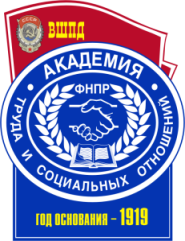 БАНКОВСКОЕ ПРАВОНаправление подготовки40.03.01 ЮриспруденцияНаправленность/профиль подготовкиЮриспруденцияСтепень/квалификация выпускникабакалаврФорма обученияОчная, очно-заочная, заочнаяФГОС ВО№ 1511 от 01 декабря 2016 г.Год набора - 20171Планируемые результаты обучения по дисциплине (модулю), соотнесенные с планируемыми результатами освоения образовательной программы52Место дисциплины в структуре ОПОП ВО73Объем дисциплины (модуля) в зачетных единицах с указанием количества академических часов, выделенных на контактную работу обучающихся с преподавателем (по вилам занятий) и на самостоятельную работу обучающихся84Содержание дисциплины (модуля), структурированное по темам (разделам) с указанием отведенного на них количества академических или астрономических часов и видов учебных занятий94.1Структура дисциплины94.2Содержание дисциплины124.3План практических занятий144.4Лабораторные занятия215Перечень учебно-методического обеспечения для самостоятельной работы обучающихся по дисциплине (модулю)225.1Перечень учебно-методического обеспечения для СМР к разделу 1225.2Перечень учебно-методического обеспечения для СМР к разделу 2235.3Основные термины и понятия256Фонд оценочных средств для проведения промежуточной аттестации обучающихся по дисциплине (модулю)327Основная и дополнительная литература, необходимая для освоения дисциплины (модуля)327.1Основная литература327.2Дополнительная литература327.3Нормативно-правовые акты, материалы судебной практики337.4Периодические издания348Ресурсы информационно-телекоммуникационной сети «Интернет», необходимые для освоения дисциплины (модуля)349Методические указания для обучающихся по освоению дисциплины (модуля)359.1Методические указания по изучению дисциплины и организации самостоятельной работы студента359.2Методические указания по подготовке к практическим/семинарским занятиям399.3Методические указания по подготовке к лабораторным занятиям409.4Методические указания по выполнению и оформлению контрольных работ409.59.6Методические указания по выполнению и оформлению курсовых работ/проектовМетодические указания по подготовке к зачету41414110Информационные технологии, используемые при осуществлении образовательного процесса по дисциплине (модулю), включая перечень программного обеспечения и информационных справочных систем4211Материально-техническая база, необходимая для осуществления образовательного процесса по дисциплине (модулю)4312Образовательные технологии44Приложение № 1 к разделу № 6 Фонд оценочных средств для проведения промежуточной аттестации обучающихся по дисциплине (модулю)456.1.Перечень компетенций с указанием этапов их формирования456.2Описание показателей, критериев оценивания компетенций, шкал оценивания466.3Типовые контрольные задания или иные материалы, необходимые для оценки знаний, умений, навыков и (или) опыта деятельности, характеризующих этапы формирования компетенций в процессе освоения дисциплины506.3.1Типовые контрольные вопросы для подготовки к зачету по дисциплине506.3.2Типовые практические задачи для проведения текущей аттестации516.3.3Тестовые материалы для проведения текущей аттестации536.3.4Тематика курсовых работ/проектов616.3.5Тематика контрольных работ616.4Методические материалы, определяющие процедуры оценивания знаний, умений, навыков и (или) опыта деятельности, характеризующих этапы формирования компетенций73Объем дисциплиныВсего часовВсего часовВсего часовВсего часовОбъем дисциплиныДля ОФО(4 года)Для ОЗФО(4 г.9 мес.)Для ЗФО(4 г.9 мес.)Для ЗФО(ускор.обу-чение на базе в/о)(3 г.9 мес.)Общая трудоемкость дисциплины (зачетных един/часов)3/1083/1083/1083/108Контактная работа обучающихся с преподавателем (по видам учебных занятий) (всего)Контактная работа обучающихся с преподавателем (по видам учебных занятий) (всего)Контактная работа обучающихся с преподавателем (по видам учебных занятий) (всего)Контактная работа обучающихся с преподавателем (по видам учебных занятий) (всего)Контактная работа обучающихся с преподавателем (по видам учебных занятий) (всего)Аудиторная работа (всего)36181212в том числе:Лекции16866Семинары, практические занятия201066Лабораторные работы----Самостоятельная работа обучающегося (всего)72909292Вид промежуточной аттестации (зачет, зачет с оценкой, экзамен)ЗачетЗачет Зачет Зачет №п/пНаименование разделовАудиторный фонд(в час.)Аудиторный фонд(в час.)Аудиторный фонд(в час.)Аудиторный фонд(в час.)Аудиторный фонд(в час.)Аудиторный фонд(в час.)Сам.раб. (час)Компе-тенции№п/пНаименование разделовВсегоВ том числе в интер.формеЛекцВ том числе лек в интер.формеПрактВ том числе практ в интер.формеСам.раб. (час)Компе-тенции1РАЗДЕЛ 1. Банковское право как межотраслевая дисциплина1426-8230ОК-2; ОПК – 1;ПК-7, 15, 16.1.1Тема 1. Основные положения банковского права4-2-2-10ОК-2; ОПК – 1;ПК-7, 15, 16.1.2Тема 2. Банковские правоотношения4-2-2-10ОК-2; ОПК – 1;ПК-7, 15, 16.1.3Тема 3. Правовой статусЦентрального Банка России622-4210ОК-2; ОПК – 1;ПК-7, 15, 16.2.РАЗДЕЛ 2. Банковские операции и банковская деятельность как вид финансовой деятельности государства22610-12642ОК-2; ОПК – 1;ПК-7, 15, 16.2.1Тема 1. Банковская деятельность824-4212ОК-2; ОПК – 1;ПК-7, 15, 16.2.2Тема 2. Банковский надзор за  соблюдением кредитнымиорганизациями банковскогозаконодательства824-4215ОК-2; ОПК – 1;ПК-7, 15, 16.2.3Тема 3. Банковские правонарушения622-4215ОК-2; ОПК – 1;ПК-7, 15, 16.ИТОГОИТОГО36816-20872№п/пНаименование разделовАудиторный фонд(в час.)Аудиторный фонд(в час.)Аудиторный фонд(в час.)Аудиторный фонд(в час.)Аудиторный фонд(в час.)Аудиторный фонд(в час.)Сам.раб. (час)Компе-тенции№п/пНаименование разделовВсегоВ том числе в интер.формеЛекцВ том числе лек в интер.формеПрактВ том числе практ в интер.формеСам.раб. (час)Компе-тенции1РАЗДЕЛ 1. Банковское право как межотраслевая дисциплина824-4230ОК-2; ОПК – 1;ПК-7, 15, 16.1.1Тема 1. Основные положения банковского права3-1-1-10ОК-2; ОПК – 1;ПК-7, 15, 16.1.2Тема 2. Банковские правоотношения2-1-1-10ОК-2; ОПК – 1;ПК-7, 15, 16.1.3Тема 3. Правовой статусЦентрального Банка России322-2210ОК-2; ОПК – 1;ПК-7, 15, 16.2.РАЗДЕЛ 2. Банковские операции и банковская деятельность как вид финансовой деятельности государства1024-6260ОК-2; ОПК – 1;ПК-7, 15, 16.2.1Тема 1. Банковская деятельность3-1-2-20ОК-2; ОПК – 1;ПК-7, 15, 16.2.2Тема 2. Банковский надзор засоблюдением кредитнымиорганизациями банковскогозаконодательства4-2-2-20ОК-2; ОПК – 1;ПК-7, 15, 16.2.3Тема 3. Банковские правонарушения321-2220ОК-2; ОПК – 1;ПК-7, 15, 16.ИТОГОИТОГО1848-10490№п/пНаименование разделовАудиторный фонд(в час.)Аудиторный фонд(в час.)Аудиторный фонд(в час.)Аудиторный фонд(в час.)Аудиторный фонд(в час.)Аудиторный фонд(в час.)Сам.раб. (час)Компе-тенции№п/пНаименование разделовВсегоВ том числе в интер.формеЛекцВ том числе лек в интер.формеПрактВ том числе практ в интер.формеСам.раб. (час)Компе-тенции1РАЗДЕЛ 1. Банковское право как межотраслевая дисциплина623-3232ОК-2; ОПК – 1;ПК-7, 15, 16.1.1Тема 1. Основные положения банковского права1-1---10ОК-2; ОПК – 1;ПК-7, 15, 16.1.2Тема 2. Банковские правоотношения2-1-1-10ОК-2; ОПК – 1;ПК-7, 15, 16.1.3Тема 3. Правовой статусЦентрального Банка России321-2212ОК-2; ОПК – 1;ПК-7, 15, 16.2.РАЗДЕЛ 2. Банковские операции и банковская деятельность как вид финансовой деятельности государства623-3260ОК-2; ОПК – 1;ПК-7, 15, 16.2.1Тема 1. Банковская деятельность1-1---20ОК-2; ОПК – 1;ПК-7, 15, 16.2.2Тема 2. Банковский надзор засоблюдением кредитнымиорганизациями банковскогозаконодательства2-1-1-20ОК-2; ОПК – 1;ПК-7, 15, 16.2.3Тема 3. Банковские правонарушения321-2220ОК-2; ОПК – 1;ПК-7, 15, 16.ИТОГОИТОГО1246-6492№ п/пАвтор, название, выходные данные, место издания, изд-во год изданияНаличие в ЭБССтихиляс И.В. Банковское дело [Электронный ресурс]: учебное пособие/ Стихиляс И.В., Сахарова Л.А. - Электрон.текстовые данные. - М.: Русайнс, 2015. - 136 c. Режим доступа: http://www.iprbookshop.ru/48873. - ЭБС «IPRbooks», по паролю.Банковское право (3-е издание) [Электронный ресурс]: учебник для студентов вузов, обучающихся по специальности «Юриспруденция»/ Н.Д. Эриашвили [и др.]. - Электрон.текстовые данные. - М.: ЮНИТИ-ДАНА, 2015. - 431 c. Режим доступа: http://www.iprbookshop.ru/52442. - ЭБС «IPRbooks», по паролю.№п/пАвтор, название, выходные данные, место издания, изд-во год изданияНаличие в ЭБС*Мягкова Т.Л. Банковское дело [Электронный ресурс]: учебно-методическое пособие/ Мягкова Т.Л.- Электрон.текстовые данные.- Саратов: Корпорация «Диполь», 2015.- 212 c. Режим доступа: http: /www.iprbookshop.ru/30497.-ЭБС «IPRbooks», по паролю.Банковское законодательство [Электронный ресурс]: учебное пособие для студентов вузов, обучающихся по специальностям экономики и управления, специальности «Юриспруденция»/ Н.Д. Эриашвили [и др.].- Электрон.текстовые данные.- М.: ЮНИТИ-ДАНА, 2015.- 423 c. Режим доступа: http://www.iprbookshop.ru/52441.- ЭБС «IPRbooks», по паролю.Федеральный закон «О рынке ценных бумаг»; Федеральный закон «О государственной регистрации выпусков акций» [Текст]: тексты с изм. и доп. на 2014 г. - М.: Эксмо, 2014. - 144 с. ; закон. - (Актуальное законодательство). - ISBN 978-5-699-70254-1 : 57-00.-№п/пНазваниеПринятИсточникКонституция Российской Федерации (с последующими изменениями и дополнениями)12.121993РГ. 1994. 25 января; СЗ РФ. 2014. № 31. Ст. 4398.Арбитражный процессуальный кодекс Российской Федерации № 95-ФЗ (с последующими изменениями и дополнениями)24.07.2002РГ. 2002. № 137; РГ. 2017. № 31(часть 1) Ст. 4772.Бюджетный кодекс Российской Федерации № 145-ФЗ(с последующими изменениями и дополнениями)31.07.1998СЗ РФ. 07.08.2000, № 32, ст. 3339; СЗ РФ. 06.06.2016, № 23, ст. 3282.Гражданский кодекс Российской Федерации (часть первая) № 51-ФЗ (с последующими изменениями и дополнениями)30.11.1994СЗ РФ. 1994. № 32. Ст. 3301; СЗ РФ. 2017. №31(часть 1) Ст. 4748.Гражданский кодекс Российской Федерации (часть вторая) №14-ФЗ (с последующими изменениями и дополнениями)26.01.1996СЗ РФ. 1996. № 5. Ст. 410; РГ. 2017. № 14. Ст.1998Гражданский кодекс Российской Федерации (часть третья) № 146-ФЗ (с последующими изменениями и дополнениями)26.11.2001СЗ РФ. 2004. № 49. Ст. 4855; СЗ РФ. 2016.№ 27 (часть 2). Ст. 4266.Налоговый кодекс Российской Федерации (часть первая) № 146-ФЗ (с последующими изменениями и дополнениями)31.07.1998СЗ РФ. 1998. №31. Ст. 3824; СЗ РФ. 2017.№ 30, Ст. 4453.Налоговый кодекс Российской Федерации (часть вторая)»  № 117-ФЗ (с последующими изменениями и дополнениями)05.08.2000СЗ РФ. 2000. № 32. Ст. 3340; СЗ РФ. 2017. № 30. Ст. 4448.Уголовный кодекс Российской Федерации № 63-ФЗ (с последующими изменениями и дополнениями)13.06.1996СЗ РФ. 1996. № 25. Ст. 2954; СЗ РФ. 2017. № 31 (Часть I). Ст. 4752.Федеральный закон № 395-I «О банках и банковской деятельности» (с последующими изменениями и дополнениями)02.12.1990СЗ РФ. 1996. № 6. Ст. 492; СЗ РФ. 2017. № 31 (часть 1). Ст. 4754.Информационное письмо Президиума ВАС РФ № 70  «О применении арбитражными судами статей 140 и 317 Гражданского кодекса Российской Федерации»04.11.2002Вестник ВАС РФ. 2003. № 1.Постановление Пленума ВАС РФ № 10 «О некоторых вопросах применения законодательства о залоге»17.02.2011Вестник ВАС РФ. 2011. № 4.№п/пНазваниеПринятИсточникИнформационное  письмо Президиума ВАС РФ № 146 «Обзор судебной практики по некоторым вопросам, связанным с применением к банкам административной ответственности за нарушение законодательства о защите прав потребителей при заключении кредитных договоров»13.09.2011Вестник ВАС РФ. 2011. № 11.Информационное  письмо Президиума ВАС РФ № 147 «Обзор судебной практики разрешения споров, связанных с применением положений Гражданского кодекса Российской Федерации о кредитном договоре»13.09.2011Вестник ВАС РФ. 2011. № 11.№п/пДанные изданияНаличие в библиотеке филиалаНаличие в ЭБСДругой источникБюллетень Верховного суда РФ*-Консультант ПлюсБюллетень Минюста РФ--Консультант ПлюсРоссийская газета*-Консультант ПлюсАкадемический юридический журнал-*-Вопросы современной юриспруденции-*-Закон и право-*-№п/пИнтернет ресурс (адрес)Описание ресурсаhttp://www.consultant.ru/Справочно-правовая система «Консультант Плюс»http://www.cbr.ru/ Официальный сайт ЦБ РФhttp://www.minfin.ru/Официальный сайт Министерства Финансов РФhttp://www.nalog.ruОфициальный сайт Федеральной налоговой службы РФhttp://bujet.ru.Официальный сайт: Издательский дом «Бюджет»http://www.gov.ru.Официальный сервер органов государственной власти РФ№ п/пНазвание программы/СистемыОписание программы/СистемыСПС «Консультант Плюс»Справочно-поисковая система, в которой аккумулирован весь спектр продуктов направленный на то, чтобы при принятии того или иного решения пользователь обладал всей полнотой информации. Ежедневно в систему вводятся тысячи новых документов, полученных из разных источников: органов власти и управления, судов, экспертов.В филиале СПС «Консультант Плюс» обновляется еженедельно.ЭБС IPRbooksПароль доступа можно получить в библиотеке филиала. Режим доступа - удаленный (доступен выход с любого ПК с выходом в интернет)Электронная библиотека ОУП ВО «АТиСО»Пароль доступа можно получить в библиотеке филиала. Режим доступа - удаленный (доступен выход с любого ПК с выходом в интернет)Программное обеспечениеESET NOD 32 Antivirus Business Edition Программное обеспечениеПакет офисных приложений Apache Open Office - свободное программное обеспечение. Лекционный зал на 120 мест Аудитория № 307 Мультимедийная аудитория № 207Аудитория № 312Мультимедийная аудитория № 203 Компьютерный класс 2- телевизор, обеспечивающий просмотр видеоинформации;- учебная доска;- столы;- кресла;- шкафы;- трибуна.- Столы;- стулья;- учебная доска;- компьютер;- монитор;- телевизор.- Интерактивная доска;- телевизор;- проектор;- дата-камера;- микшерский пульт;- экран;- микрофоны;- скайп-камера;-компьютер с выходом в интернет;- монитор.- Столы;- стулья;- учебная доска;- монитор.-Интерактивная доска;- проектор;- дата-камера;- скайп-камера;-компьютер с выходом в интернет;- монитор.- Компьютеры – 7, объединенные в единую локальную сеть;- ноутбук – 1;- учебная доска;программное обеспечение.- ESET NOD 32 Antivirus Business Edition (товарнаянакладная №67 от 23.04.2015 г.)- Пакет офисных приложений Apache Open Office - свободное программное обеспечение. (Договор № 9611 от 20.01.2014 г.)- ESETNOD 32 AntivirusBusinessEdition (товарная накладная №67 от 23.04.2015 г.)- Пакет офисных приложений Apache Open Office - свободное программное обеспечение- Система Консультант Плюс (договор об инф. поддержке №1 от 18.12.2014 г.; договор об инф. поддержке №2 от 18.12.2014 г.)- ESET NOD 32 Antivirus Business Edition (товарнаянакладная №67 от 23.04.2015 г.)- Пакет офисных приложений Apache Open Office - свободное программное обеспечение. (Договор № 9611 от 20.01.2014 г.)- ESETNOD 32 AntivirusBusinessEdition (товарная накладная №67 от 23.04.2015 г.)- Пакет офисных приложений Apache Open Office - свободное программное обеспечение. (Договор № 9611 от 20.01.2014 г.)- Система Консультант Плюс (договор об инф. поддержке №1 от 18.12.2014 г.; договор об инф. поддержке №2 от 18.12.2014 г.)- ESET NOD 32 Antivirus Business Edition (товарнаянакладная №67 от 23.04.2015 г.)- Пакет офисных приложений Apache Open Office - свободное программное обеспечение. (Договор № 9611 от 20.01.2014 г.)- Система Консультант Плюс (договор об инф. поддержке №1 от 18.12.2014 г.; договор об инф. поддержке №2 от 18.12.2014 г.)- ESET NOD 32 Antivirus Business Edition (товарнаянакладная №67 от 23.04.2015 г.)- Пакет офисных приложений Apache Open Office - свободное программное обеспечение. (Договор № 9611 от 20.01.2014 г.)№ п/пКод формируемой компетенции и ее содержаниеЭтапы (семестры) формирования компетенции в процессе освоения дисципиныЭтапы (семестры) формирования компетенции в процессе освоения дисципиныЭтапы (семестры) формирования компетенции в процессе освоения дисципиныЭтапы (семестры) формирования компетенции в процессе освоения дисципины№ п/пКод формируемой компетенции и ее содержаниеОчная форма обученияОчно-заочная форма обученияЗаочная форма обученияЗаочная форма обучения (ускор.)ОК-25785ОПК-15785ПК-75785ПК-155785ПК-165785Показатели оцениванияКритерии оценивания компетенцийШкала оцениванияПонимание смысла компетенцииИмеет базовые общие знания в рамках диапазона выделенных задач (1 балл)Понимает факты, принципы, процессы, общие понятия в пределах области исследования. В большинстве случаев способен выявить достоверные источники информации, обработать, анализировать информацию. (2 балла)Имеет фактические и теоретические знания в пределах области исследования с пониманием границ применимости (3 балла)Минимальный уровеньБазовый уровеньВысокий уровеньОсвоение компетенции в рамках изучения дисциплиныНаличие основных умений, требуемых для выполнения простых задач. Способен применять только типичные, наиболее часто встречающиеся приемы по конкретной сформулированной (выделенной) задаче (1 балл)Имеет диапазон практических умений, требуемых для решения определенных проблем в области исследования. В большинстве случаев способен выявить достоверные источники информации, обработать, анализировать информацию. (2 балла)Имеет широкий диапазон практических умений, требуемых для развития творческих решений, абстрагирования проблем. Способен выявлять проблемы   и умеет находить способы решения, применяя современные методы и технологии. (3 балла)Минимальный уровеньБазовый уровеньВысокий уровеньСпособность применять на практике знания, полученные в ходе изучения дисциплиныСпособен работать при прямом наблюдении. Способен применять теоретические знания к решению конкретных задач. (1 балл)Может взять на себя  ответственность за завершение задач в исследовании, приспосабливает свое поведение к обстоятельствам в решении проблем. Затрудняется в решении сложных, неординарных проблем, не выделяет типичных ошибок и возможных сложностей при решении той или иной проблемы (2 балла)Способен контролировать работу, проводить оценку, совершенствовать действия работы. Умеет выбрать эффективный прием решения задач по возникающим проблемам.  (3 балла)Минимальный уровеньБазовый уровеньВысокий уровень№ п/пОценка уровня подготовкиХарактеристика ответа(экзамен, устные ответы)Процент результативности (правильных ответов)15/Отлично– полно раскрыто содержание материала;– материал изложен грамотно, в определенной логической последовательности;– продемонстрировано системное и глубокое знание программного материала;– точно используется терминология;– показано умение иллюстрировать теоретические положения конкретными примерами, применять их в новой ситуации;– продемонстрировано усвоение ранее изученных сопутствующих вопросов, сформированность компетенций;– ответ прозвучал самостоятельно, без наводящих вопросов;– продемонстрирована способность творчески применять знание теории к решению профессиональных задач;– продемонстрировано знание современной учебной и научной литературы;– допущены одна – две неточности.80 - 10024/Хорошо – вопросы излагаются систематизировано и последовательно;– продемонстрировано умение анализировать материал, однако не все выводы носят аргументированный и доказательный характер;– продемонстрировано усвоение основной литературы.– ответ удовлетворяет в основном требованиям на оценку «5», но при этом имеет один из недостатков: в изложении допущены небольшие пробелы, не исказившие содержание ответа; допущены один – два недочета при освещении основного содержания ответа, исправленные по замечанию преподавателя; допущены ошибка или более двух недочетов при освещении второстепенных вопросов, которые легко исправляются по замечанию преподавателя. 70 - 7933/Удовлетворительно– неполно или непоследовательно раскрыто содержание материала, но показано общее понимание вопроса и продемонстрированы умения, достаточные для дальнейшего усвоения материала;– усвоены основные категории по рассматриваемому и дополнительным вопросам;– имелись затруднения или допущены ошибки в определении понятий, использовании терминологии, исправленные после нескольких наводящих вопросов;– при неполном знании теоретического материала выявлена недостаточная сформированность компетенций, умений и навыков, студент не может применить теорию в новой ситуации;– продемонстрировано усвоение основной литературы.60 - 6942/Неудовлетворительно– не раскрыто основное содержание учебного материала;– обнаружено незнание или непонимание большей или наиболее важной части учебного материала;– допущены ошибки в определении понятий, при использовании терминологии, которые не исправлены после нескольких наводящих вопросов- не сформированы компетенции, умения и навыки,  количество баллов за освоение компетенций менее 3.- отказ от ответа или отсутствие ответаменее 60№ п/пОценка Характеристика ответаПроцент результативности (правильных ответов)15/ОтличноМатериал раскрыт полностью, изложен логично, без существенных ошибок, выводы доказательны и опираются на теоретические знания80 - 10024/ХорошоОсновные положения раскрыты, но в изложении имеются незначительные ошибки выводы доказательны, но содержат отдельные неточности70 - 7933/УдовлетворительноИзложение материала не систематизированное, выводы недостаточно доказательны, аргументация слабая.60 - 6942/НеудовлетворительноНе раскрыто основное содержание материала, обнаружено не знание основных положений темы. Не сформированы компетенции, умения и навыки. менее 60№ п/пОценка за ответХарактеристика ответаПроцент результативности (правильных ответов)1ЗачтеноДостаточный объем знаний в рамках изучения дисциплиныВ ответе используется научная терминология.Стилистическое и логическое изложение ответа на вопрос правильноеУмеет делать выводы без существенных ошибокВладеет инструментарием изучаемой дисциплины, умеет его использовать в решении стандартных (типовых) задач.Ориентируется в основных теориях, концепциях и направлениях по изучаемой дисциплине.Активен на практических (лабораторных) занятиях, допустимый уровень культуры исполнения заданий.60 - 1002Не зачтеноНе достаточно полный объем знаний в рамках изучения дисциплиныВ ответе не используется научная терминология.Изложение ответа на вопрос  с существенными стилистическими и логическими ошибками. Не умеет делать выводы по результатам изучения дисциплиныСлабое владение инструментарием изучаемой дисциплины, не компетентность в решении стандартных (типовых) задач.Не умеет ориентироваться в основных теориях, концепциях и направлениях по изучаемой дисциплине.Пассивность на практических (лабораторных) занятиях, низкий уровень культуры исполнения заданий.Не сформированы компетенции, умения и навыки. Отказ от ответа или отсутствие ответа.менее 60Процент результативности (правильных ответов)Оценка уровня подготовкиОценка уровня подготовкиПроцент результативности (правильных ответов)балл (отметка)вербальный аналог80 - 1005отлично70 ÷ 794хорошо60 ÷ 693удовлетворительноменее 602неудовлетворительноВариант 1: Общая характеристика банковского права Российской ФедерацииТеоретические вопросы:1. Банковское право: понятие, предмет, методы.2. Понятие, особенности, виды и основания возникновения банковских правоотношений.3. Практическое задание.В данной части контрольной работы следует аргументировано ответить на следующие вопросы:- какое место, по Вашему мнению, занимает банковское право в системе отраслей российского права;- являются ли нормы трудового права источниками банковского права;- перечислите основные понятия банковского права (5-6 понятий) и дайте их определение со ссылками на источник.4. ЗадачаКоммерческий банк имеет долю в размере 25% уставного капитала общества с ограниченной ответственностью. ООО является зависимым по отношению к коммерческому банку и занимается реализацией продуктов питания для населения.Как Вы считаете, соблюдает ли коммерческий банк требования законодательства о запрете осуществления кредитными организациями производственной, страховой и торговой деятельности? Обоснуйте свой ответ в соответствии с нормами законодательства РФ.Вариант 2: Банковская система Российской Федерации и ее основные принципыВопросы контрольной работы:1. Понятие и уровни банковской системы Российской Федерации.2. Принципы функционирования банковской системы России.3. Практическое задание.В данной части контрольной работы следует аргументировано ответить на следующие вопросы:- каково соотношение понятий «банковская система», «кредитная система» и «финансовая система»;- могут ли иностранные банки осуществлять банковскую деятельность на территории Российской Федерации;- могут ли на территории российской Федерации создаваться кредитные организации с участием иностранного капитала.4. ЗадачаКоммерческому банку «Альянс ЛТД» потребовалось построить новое здание. Проведя необходимые расчёты затрат на строительство, руководства банка пришло к выводу, что намного проще и дешевле будет для банка создать своё строительное подразделение, чем заключать договор подряда со строительной фирмой. Поэтому руководство банка приняло на работу нужное количество работников, арендовало строительную технику и определило объём работ для подразделения.Правомерно ли решение  руководства банка?Вариант 3: Правовая характеристика банковской деятельностиВопросы контрольной работы:1. Понятие банковской деятельности, субъекты банковской деятельности.2. Банковские операции: понятие и сущность. Иные сделки субъектов банковской деятельности.3. Практическое задание.В данной части контрольной работы следует аргументировано ответить на следующие вопросы:- как соотносятся понятия «банковские операции», «банковские сделки» и «сделки банков»;- может ли небанковская кредитная организация быть организована в форме некоммерческой организации;- имеют ли право ассоциации банков осуществлять банковскую деятельность. 4. ЗадачаАКБ «Инкомбанк» выдал кредит АО «Лэнд» на сумму 10 млн. долл. США сроком на 6 месяцев под поручительство финансовой компании под тем же наименованием. Хотя кредитный договор был трижды пролонгирован, Ао долг погасило частично. Тогда КД «Инкомбанк» сделал исполнительную надпись у нотариуса о взыскании 4,2 млн. долл. США с поручителя. КБ «Инкомбанк» пролонгировал кредитный договор без ведома поручителя (ФК «Лэнд»), при этом никаких дополнительных соглашений к договору поручительства не заключалось и срок поручительства не продлевался.Какую ответственность в данном случае несёт поручитель, ФК «Лэнд»?Вариант 4: Банк России: цели деятельности, органы управленияВопросы контрольной работы:1. Цели деятельности, задачи и функции Банка России.2. Национальный банковский совет и органы управления Банком России.3. Практическое задание.В данной части контрольной работы следует аргументировано ответить на следующие вопросы:- какому органу государственной власти Российской Федерации подотчетен Банк России;- являются ли члены Национального Банковского совета работниками Банка России;- кем назначается Председатель Банка России.4. Задача Председатель Правительства РФ обратился в Совет директоров Банка России с просьбой выдать Правительству РФ денежные средства для погашения задолженности работникам бюджетной сферы по заработной плате. Возврат кредитованных средств гарантировался ценными бумагами государственного займа.Дайте юридическую оценку подобной просьбе. Может ли Правительство РФ обязать Банк России выплатить указанные денежные средства?Вариант 5: Банк России как орган банковского регулирования и банковского надзораВопросы контрольной работы:1. Понятия и содержание банковского регулирования и банковского надзора.2. Полномочия Банка России в сфере банковского регулирования и банковского надзора.3. Практическое задание.В данной части контрольной работы следует аргументировано ответить на следующие вопросы:- перечислите 3-4 обязательных норматива деятельности кредитных организаций, устанавливаемых Банком России;- в каких формах имеет право издавать нормативные акты Банк России;- какие предупредительные и принудительные меры воздействия, применяются Банком России к кредитным организациям. 4. ЗадачаКраснодарская городская администрация в целях создания благоприятных условий развития предпринимательства обязала КБ «Юг» предоставлять кредиты ряду категорий предпринимателей исходя из пониженных ставок. Совет директоров банка отказался выполнить указания администрации. Через 10 дней в КБ была отключена электроэнергия.Какие нарушения законодательства и кем были допущены? В какой последовательности должна быть восстановлена законность в данной ситуации?Вариант 6: Банковские операции и сделки Банка РоссииВопросы контрольной работы:1. Банк России как юридическое лицо. Уставный капитал и иное имущество Банка России, полномочия по владению, пользованию и распоряжению.2. Банковские операции и сделки Банка России.3. Практическое задание.В данной части контрольной работы следует аргументировано ответить на следующие вопросы:- имеет ли Банк России Устав и известна ли организационно - правовая форма Банка России;- как распределяется прибыль Банка России;- каков порядок назначения аудиторской проверки Банка России. 4. ЗадачаПо вине ЦБ РФ была допущена просрочка зачисления на расчетный счет ООО «Тор» 200 000 руб., перечисленных ООО «Юпитер» платежным поручением за поставленную продукцию. В связи с этим ООО «Тор» обратилось в арбитражный суд с иском о взыскании с банка пени в размере 0,5% от суммы платежа за каждый день просрочки его зачисления, а также предъявило убытки в виде упущенной выгоды, образовавшиеся от разницы в цене покупки и цене продажи водки по договорам купли-продажи, заключенным ООО «Тор» с контрагентами.Каким может быть решение арбитражного суда по указанному делу?Вариант 7: Кредитные организации: виды, организационно-правовые формы и лицензирование деятельностиВопросы контрольной работы:1. Понятие кредитной организации, их виды. Организационно-правовые формы кредитных организаций.2. Порядок регистрации кредитных организаций и лицензирования банковских операций (краткая характеристика основных этапов).3. Практическое задание.В данной части контрольной работы следует аргументировано ответить на следующие вопросы:- в чем основное отличие банка от кредитной организации;- является ли негосударственный пенсионный фонд небанковской кредитной организацией;- какие сделки, осуществляемые кредитной организацией, должны осуществляться на основании лицензии Банка России. 4. ЗадачаБанк России объявил о введении новых видов денежных купюр. Краснодарское отделение Банка России объявило о том, что купюры старого образца будут обмениваться в течение недели только жителям, зарегистрированным (прописанным) в городе, и только на строго определенную сумму. Таким образом, многие граждане, занимающиеся предпринимательской деятельностью без образования юридического лица, не смогли обменять полностью свои денежные средства.Дайте правовую оценку действиям отделения ЦБ РФ.Вариант 8: Обособленные и внутренние структурные подразделения кредитных организацийВопросы контрольной работы:1. Порядок открытия и регистрации филиалов и представительств кредитной организации в Российской Федерации и за рубежом.2. Порядок открытия и регистрации операционной кассы кредитной организации вне кассового узла, дополнительного офиса кредитной организации, обменного пункта уполномоченного банка.3. Практическое задание.В данной части контрольной работы следует аргументировано ответить на следующие вопросы:- все ли кредитные организации имеют право открывать обменные пункты;- следует ли вносить изменения в устав кредитной организации при открытии филиала кредитной организации;- являются ли филиалы и представительства кредитной организации юридическими лицами; 4. ЗадачаИндивидуальный предприниматель Муромцев А.К. представил в уполномоченный банк «Плаза» документы на оплату товара, поставленного ему иностранной компании. С момента таможенного оформления товара прошло уже более 180 дней. Банк отказал в исполнении платёжных документов, потребовав от Муровцева предъявления лицензии на право совершения операций с движением капитала.Правомерны ли требования банка? Вариант 9: Реорганизация и ликвидация кредитных организацийВопросы контрольной работы:1. Формы реорганизации кредитных организаций.2. Добровольная и принудительная ликвидации кредитных организаций.3. Практическое задание.В данной части контрольной работы следует аргументировано ответить на следующие вопросы:- может ли осуществляться реорганизация кредитной организации в форме выделения;- в каких случаях осуществляется принудительная ликвидация кредитной организации;- назовите основания для отзыва у кредитной организации лицензии на осуществление банковских операций. 4. ЗадачаООО «Соболь» подало документы в территориальное отделение ФКЦБ для получения лицензии на право осуществления деятельности по ведению реестра владельцев ценных бумаг. За время рассмотрения документов лицензирующим органом в составе участников ООО «Соболь» произошли изменения: был принят новый участник и увеличен уставный капитал. Ссылаясь на данные обстоятельства, лицензирующий орган потребовал повторной уплаты единовременного сбора за получение лицензии.Оцените правомерность требований лицензирующего органа.Вариант 10: Особенности несостоятельности (банкротства) кредитных организацийВопросы контрольной работы:1. Несостоятельность (банкротство) кредитной организации: общие положения.2. Особенности конкурсного производства кредитной организации, признанной банкротом.3. Практическое задание.В данной части контрольной работы следует аргументировано ответить на следующие вопросы:- на какой срок вводится конкурсное производство кредитной организации, признанной банкротом;- кто утверждается конкурсным управляющим при банкротстве кредитных организаций, не имевших лицензии Банка России на привлечение денежных средств физических лиц во вклады;- в каких случаях функции конкурсного управляющего при банкротстве кредитных организаций, не имевших лицензии Банка России на привлечение денежных средств граждан во вклады, осуществляет Агентство по страхованию вкладов. 4. ЗадачаФинансовое управление администрации субъекта РФ предоставило государственные гарантии АО «Контракт» на сумму 5 млн. руб. для привлечения кредитов Сбербанка РФ на закупку современного сельскохозяйственного оборудования.АО «Контракт» заключило со Сбербанком РФ кредитный договор, обеспеченный данной гарантией. Однако возвратить в срок взятый кредит АО не смогло.Как в данном случае должен поступить Сбербанк РФ?Вариант 11: Правовое положение объединений кредитных организацийВопросы контрольной работы:1. Союзы и ассоциации кредитных организаций.2. Банковские группы и банковские холдинги.3. Практическое задание.В данной части контрольной работы следует аргументировано ответить на следующие вопросы:- в какой организационно-правовой форме создаются союзы и ассоциации кредитных организаций;- требуется ли разрешение Банка России на создание банковского холдинга:- является ли банковский холдинг юридическим лицом. 4. ЗадачаПредседатель Правительства РФ обратился в Совет директоров Банка России с просьбой выдать Правительству РФ денежные средства для погашения задолженности работникам бюджетной сферы по заработной плате. Возврат кредитованных средств гарантировался ценными бумагами государственного займа.Дайте юридическую оценку подобной просьбе. Может ли Правительство РФ обязать Банк России выплатить указанные денежные средства?Вариант 12: Привлечение денежных средств физических и юридических лиц во вкладыВопросы контрольной работы:1. Понятие банковского вклада. Правовая природа договора банковского вклада (депозита).2. Виды банковских вкладов.3. Практическое задание.В данной части контрольной работы следует аргументировано ответить на следующие вопросы:- является ли договор банковского вклада консенсуальным;- может ли иностранный гражданин быть стороной по договору банковского вклада;- имеет ли право банк на одностороннее изменение процентов по договору банковского вклада; 4. ЗадачаПри вступлении в наследование Климова Б.Г. выяснилось, что на имя его сына, Климова Саши 12 лет, имеется денежный вклад в размере 10 тыс. руб., положенный на имя ребёнка наследодателем. Климов Б.Г. обратился к нотариусу за разъяснением, кто и когда может получить указанные денежные средства.Какой ответ даст нотариус, какими законодательными актами мотивируя?Вариант 13: Правовая природа договора банковского счетаВопросы контрольной работы:1. Понятие банковского счета. Правовая природа договора банковского счета.2. Основания и очередность списания денежных средств со счета.3. Практическое задание.В данной части контрольной работы следует аргументировано ответить на следующие вопросы:- является ли договор банковского счета консенсуальным;- в каких случаях кредитная организация имеет право отказать в открытии банковского счета;- какие установлены сроки проведения операций по счету; 4. ЗадачаРоссийская стоматологическая клиника «Спектра-М» представила в уполномоченный КБ «Альянс» о переводе денежных средств в иностранной валюте в пользу Берлинского университета  в оплату обучения за границей гр. Краснова Л.В., который не является сотрудником фирмы. Банк отказался выполнить указанные действия.Правомерны ли действия банка? Вариант 14: Обязательное страхование вкладов физических лицВопросы контрольной работы:1. Обязательное страхование вкладов физических лиц: общие положения.2. Порядок и условия выплаты возмещения по вкладам.3. Практическое задание.В данной части контрольной работы следует аргументировано ответить на следующие вопросы:- что понимается под «вкладом» в Федеральном законе «О страховании вкладов физических лиц в банках Российской Федерации»;- какой установлен максимальный размер возмещения вкладчикам банка, в отношении которого наступил страховой случай;- подлежат ли обязательному страхованию денежные средства, размещенные физическими лицами в банковские вклады на предъявителя. 4. ЗадачаСтраховая компания заключила с банком договор страхования его ответственности перед вкладчиками за невозврат в срок сумм вкладов. Договор был заключен в пользу выгодоприобретателей, которыми назначались сами вкладчики. Согласно условиям договора банковского вклада, заключаемого с вкладчиками, по нему должны были уплачиваться проценты, а при просрочке возврата вклада банк должен был уплатить также и пени.Часть сумм вкладов была возвращена с серьезной просрочкой, а некоторые вклады не были возвращены вообще. Вкладчики обратились с исками к страховой компании, которая выплатила им страховое возмещение лишь в пределах сумм внесенных вкладов, а в выплате процентов и пени отказала, ссылаясь на то, что она отвечает за невозврат в срок лишь сумм вкладов.Обоснованна ли позиция страховой компании?Могут ли сами вкладчики застраховать свой риск невозврата вкладов в установленный срок?Вариант 15: Правовое положение Агентства по страхованию вкладовВопросы контрольной работы:1. Цели деятельности, полномочия и органы управления Агентства.2. Полномочия агентства по управлению фондом обязательного страхования вкладов.3. Практическое задание.В данной части контрольной работы следует аргументировано ответить на следующие вопросы:- в какой организационно-правовой форме создано Агентство по страхованию вкладов;- представители каких органов входят в Совет директоров Агентства;- перечислите источники формирования фонда обязательного страхования вкладов. 4. ЗадачаНа валютный транзитный счёт АО «Титан» (резидент), находящийся в КБ «Московия» (уполномоченном банке), поступили денежные средства в иностранной валюте (выручка от продажи пакета акций). Банк потребовал продажи 75% поступивших на счёт денежных средств. Владелец счёта, АО «Титан», отказал банку в продаже этих средств. Однако банк самостоятельно списал указанный процент денежных средств.Вправе ли АО «Титан» обжаловать действия коммерческого банка? Какое решение будет иметь ситуация по существу?Вариант 16: Кредитный договорВопросы контрольной работы:1. Понятие кредита. Правовая природа кредитного договора.2. Содержание и форма договора банковского кредита.3. Практическое задание.В данной части контрольной работы следует аргументировано ответить на следующие вопросы:- реальным или консенсуальным является кредитный договор;- в каких случаях банк имеет право отказаться от исполнения обязательств по кредитному договору;- является ли, по-Вашему мнению, кредитный договор разновидностью договора займа. 4. ЗадачаПредприятие «нива Кубани» заключило депозитный договор сроком на 3 месяца на сумму 1 млн. 520 тыс. руб. с АКБ «Инвестбанком» под 19 % годовых, который был подписан со стороны предприятия директором, а со стороны банка коммерческим директором. Через 1 месяц сумма договора была увеличена до 2 млн. руб. По истечении 3 месяцев предприятие потребовало возврата суммы договора и выплаты процентов, а банк отказался удовлетворять требования, ссылаясь на незаконность их.Правомерны ли действия банка? Вариант 17: Потребительское кредитованиеВопросы контрольной работы:1. Понятие потребительского кредита.2. Особенности оценки кредитоспособности заемщика.3. Практическое задание.В данной части контрольной работы следует аргументировано ответить на следующие вопросы:- может ли в случае потребительского кредитования стороной кредитного договора являться физическое лицо, осуществляющее предпринимательскую деятельность без образования юридического лица;- имеют ли в случае потребительского кредитования целевое назначение денежные средства, полученные по кредитному договору;- может ли осуществляться потребительское кредитование без взимания платы за пользование денежными средствами. 4. ЗадачаИндивидуальный предприниматель Васильев Б.И. заключил кредитный договор с коммерческим банком «Виза» на сумму 2 млн. руб. сроком 3 месяца под 35% годовых. Сумма кредита была получена клиентом в кассе банка наличными. Налоговая инспекция приняла постановление о наложении штрафных санкций к коммерческому банку за нарушения порядка предоставления денежных средств клиентам банка.Допущены ли коммерческим банком нарушения порядка предоставления кредита?Вариант 18: Обеспечение исполнения обязательств по кредитному договоруВопросы контрольной работы:1. Способы обеспечение исполнения обязательств заемщика по ГК РФ.2. Поручительство, банковская гарантия и залог в банковской практике.3. Практическое задание.В данной части контрольной работы следует аргументировано ответить на следующие вопросы:- имеет ли право небанковская кредитная организация выдавать банковскую гарантию;- может ли юридическое лицо быть поручителем;- приведите определение понятия «последующий залог». 4. ЗадачаВыполняя свои обязательства по договору поручительства, ООО «Эталон» (резидент) перечислило денежные средства в иностранной валюте иностранной фирме «Дантрейдинг» (нерезиденту) за поставленный по договору купли-продажи товар. Поставленный товар предназначался АО «Карина» (резиденту), которое товар получило, но не оплатило в установленный договором срок. Орган валютного контроля признал действия ООО «Эталон» незаконными и принял постановление о применении к нему финансовых санкций.Правомерно ли решение органа валютного контроля?Вариант 19: Правовое регулирование ипотечного кредитованияВопросы контрольной работы:1. Сущность и механизм ипотечного кредитования.2. Особенности ипотеки различных видов недвижимого имущества.3. Практическое задание.В данной части контрольной работы следует аргументировано ответить на следующие вопросы:- все ли земельные участки могут являться предметом ипотеки;- может ли являться залогодателем третье лицо;- какой установлен порядок обращения взыскания на заложенное имущество. 4. ЗадачаМежду коммерческим банком «Инвестиция» и гражданином Титовым был заключён кредитный договор на сумму 350 тыс. руб. со сроком исполнения 12 месяцев. В качестве гарантии возвратности средств между банком и Титовым  был заключён договор о залоге имущественных прав на 2-х комнатную квартиру Титова и его жены, принадлежащую на праве собственности. К указанному сроку деньги не были возвращены и банк выставил требование о переходе права собственности на квартиру в части стоимости долговых обязательств. В учреждении юстиции при регистрации залоговых правомочий банк был уведомлен о невозможности перехода права собственности на указанную квартиру в связи с нарушениям законодательства при оформлении договора залога.В чём состоят нарушения законодательства РФ? В каком случае не может быть заложено недвижимое имущество?Вариант 20: Бюро кредитных историйВопросы контрольной работы:1. Понятие и содержание кредитной истории.2. Правовое положение Бюро кредитных историй.3. Практическое задание.В данной части контрольной работы следует аргументировано ответить на следующие вопросы:- кто является согласно федеральному закону «О кредитных историях» субъектом кредитной истории;- может ли бюро кредитных историй создаваться в форме некоммерческой организации;- какой федеральный орган исполнительной власти уполномочен на осуществление функций по контролю и надзору за деятельностью бюро кредитных историй. 4. ЗадачаПредприятие «Стройкомплект» обратилось в коммерческий банк «Российский кредит» за получением кредита. В качестве обеспечения исполнения обязательства предприятие предложило банку имущественные права (требования) указанного предприятия к третьим лицам, оформленные договором цессии, в качестве залога. В случае неисполнения предприятием-заёмщиком обеспеченного залогом обязательства на принятые в залог права может быть обращено взыскание в соответствии с действующим законодательством.Может ли быть использована уступка права требования (цессия) в качестве обеспечения исполнения обязательства? Ответ обоснуйте.Вариант 21: Формы безналичных расчетовВопросы контрольной работы:1. Правовое регулирование безналичных расчетов.2. Формы безналичных расчетов на территории Российской Федерации.3. Практическое задание.В данной части контрольной работы следует аргументировано ответить на следующие вопросы:- имеет ли право кредитная организация обязать клиента использовать ту или иную форму безналичных расчетов;- кто является инициатором расчета при использовании платежного требования - плательщик или получатель платежа;- дайте определение покрытого (депонированного аккредитива). 4. ЗадачаКраснодарское территориальное управление ЦБ РФ 10.03.14г. при проведении проверки ООО «Балтика» установило нарушение порядка обязательной продажи части валютной выручки и приняло решение о взыскании с ООО штрафа в размере сокрытой выручки.Правомерно ли решение территориального органа? Обоснуйте свой ответ ссылкой на статью Закона РФ «О валютном регулировании и валютном контроле».Вариант 22: Расчеты с использованием банковских картВопросы контрольной работы:1. Эмиссия банковских карт (общие положения).2. Операции, совершаемые с использованием платежных карт3. Практическое задание.В данной части контрольной работы следует аргументировано ответить на следующие вопросы:- что такое «персонализация»;- эмиссию каких видов банковских карт имеет право осуществлять кредитная организация.- в чем заключаются основные отличия расчетной банковской карты от кредитной. 4. ЗадачаПри рассмотрении дела об оплате векселя при наступлении указанного в нем срока суд установил, что вексель был выдан покупателем поставщику в оплату за отгруженный товар. Однако этот товар так и не был доставлен векселедателю. Поставщик, тем не менее, предъявил иск об оплате векселя, ссылаясь на безусловный характер вексельного обязательства.Каким, по Вашему мнению, может быть решение суда по существу дела? Ответ следует дать со ссылками на нормативные акты.Вариант 23: Межбанковские расчетыВопросы контрольной работы:1. Расчетные операции по корреспондентским счетам кредитных организаций, открытым в Банке России.2. Расчетные операции по корреспондентским счетам кредитных организаций, открытым в других кредитных организациях.3. Практическое задание.В данной части контрольной работы следует аргументировано ответить на следующие вопросы:- дайте определение «валовой основы осуществления расчетов»;- что такое счет «ностро»;- всем ли кредитным организациям, расположенным на территории Российской Федерации следует открывать корреспондентский счет в Банке России.4. Задача на валютный транзитный счёт АО «Титан» (резидент), находящийся в КБ «Московия» (уполномоченном банке), поступили денежные средства в иностранной валюте (выручка от продажи пакета акций). Банк потребовал продажи 75% поступивших на счёт денежных средств. Владелец счёта, АО «Титан», отказал банку в продаже этих средств. Однако банк самостоятельно списал указанный процент денежных средств.Вправе ли АО «Титан» обжаловать действия коммерческого банка? Какое решение будет иметь ситуация по существу?Вариант 24: Факторинг в банковской практикеВопросы контрольной работы:1. Понятие и содержание договора финансирования под уступку денежного требования.2. Специальные требования установлены ГК РФ к финансовому агенту.3. Практическое задание.В данной части контрольной работы следует аргументировано ответить на следующие вопросы:- назовите схожие черты договора финансирования под уступку денежного требования и договора займа;- согласно нормам ГК РФ требуется ли кредитным организациям получать специальное разрешение (лицензию) на осуществление ими деятельности по финансированию под уступку денежного требования;- включена ли в перечень видов лицензируемый деятельности, установленный Федеральным законом «О лицензировании отдельных видов деятельности», деятельность по финансированию под уступку денежного требования. 4. ЗадачаМежду банком и предприятием был заключён кредитный договор. В результате чего предприятие получило заёмные средства в полном объёме. При наступлении срока для погашения суммы кредита предприятие не выполнило своих обязательств по возврату задолженности по кредитному договору, передало их другому банку.Может ли банк уступить право требования возврата задолженности по кредитному договору другому банку? Другому предприятию?Вариант 25: Кредитные организации как агенты валютного контроляВопросы контрольной работы:1. Общие положения о валютном регулировании.2. Права и обязанности уполномоченных банков как агентов валютного контроля.3. Практическое задание.В данной части контрольной работы следует аргументировано ответить на следующие вопросы:- приведите определение понятия «уполномоченный банк»;- какие органы, кроме __________кредитных организаций, осуществляют функции агентов валютного;- имеют ли право нерезиденты на территории Российской Федерации открывать банковские счета (банковские вклады) в валюте Российской Федерации в кредитных организациях, не имеющих статуса уполномоченных банков. 4. ЗадачаГражданин германии Мартин Греско, отработавший в Московском представительствеBMW более одного года, решил открыть в АКБ «Кредитбанк» валютный счёт и внести на него 1 тыс. Евро. Банк потребовал представить документы, подтверждающие происхождение валютных средств. Требуемые документы отсутствовали, и банк отказал гр. Греско в открытии счёта. Правомерен ли отказ банка в открытии валютного счёта и зачислении на него наличной иностранной валюты?Вариант 26: Антимонопольное регулирование банковской деятельностиВопросы контрольной работы:1. Задачи и функции федерального антимонопольного органа по защите конкуренции на рынке финансовых услуг.2. Порядок принятия, обжалования и исполнения решений и предписаний федерального антимонопольного органа3. Практическое задание.В данной части контрольной работы следует аргументировано ответить на следующие вопросы:- какие федеральные органы осуществляют антимонопольное регулирование на рынке банковских услуг;- какой установлен порядок признания недействительными соглашений или сделок, совершенных в результате согласованных действий финансовых организаций, ограничивающих конкуренцию на рынке финансовых услуг;- приведите в качестве примера 2-3 формы недобросовестной конкуренции на рынке финансовых услуг. 4. ЗадачаФинансовое управление администрации субъекта РФ предоставило государственные гарантии АО «Контракт» на сумму 5 млн. руб. для привлечения кредитов Сбербанка РФ на закупку современного сельскохозяйственного оборудования.АО «Контракт» заключило со Сбербанком РФ кредитный договор, обеспеченный данной гарантией. Однако возвратить в срок взятый кредит АО не смогло.Как в данном случае должен поступить Сбербанк РФ?Вариант 27: Банковская тайнаВопросы контрольной работы1. Понятие банковской тайны и определение сведений, составляющих банковскую тайну.2. Порядок предоставления сведений, составляющих банковскую тайну.3. Практическое задание.В данной части контрольной работы следует аргументировано ответить на следующие вопросы:- в каком нормативно-правовом акте шире понимаются «сведения, составляющие банковскую тайну» - в Федеральном законе «О банках и банковской деятельности» или в ГК РФ;- имеет ли право клиент, права которого нарушены, потребовать от банка возмещения причиненных ему убытков, в случае разглашения банком сведений, составляющих банковскую тайну;- назовите органы, которым предоставлено право получать информацию, содержащую сведения, составляющие банковскую тайну.